ПРИЛОЖЕНИЕ № 3к ООП НОО (ФГОС)Рабочая программапо математикедля 1-4 классовна 2018-2019 учебный годУчителя:Майкова Ольга ЕвгеньевнаПолунина Надежда АнатольевнаШалимова Татьяна АлександровнаПланируемые  результаты учебного предмета Личностные результатыУ выпускника будут сформированы:внутренняя позиция школьника на уровне положительного отношения к школе, ориентации на содержательные моменты школьной действительности и принятия образца «хорошего ученика»;широкая мотивационная основа учебной деятельности, включающая социальные, учебно­познавательные и внешние мотивы;учебно­познавательный интерес к новому учебному материалу и способам решения новой задачи;ориентация на понимание причин успеха в учебной деятельности, в том числе на самоанализ и самоконтроль результата, на анализ соответствия результатов требованиям конкретной задачи, на понимание оценок учителей, товарищей, родителей и других людей;способность к оценке своей учебной деятельности;основы гражданской идентичности, своей этнической принадлежности в форме осознания «Я» как члена семьи, представителя народа, гражданина России, чувства сопричастности и гордости за свою Родину, народ и историю, осознание ответственности человека за общее благополучие;ориентация в нравственном содержании и смысле как собственных поступков, так и поступков окружающих людей;знание основных моральных норм и ориентация на их выполнение;развитие этических чувств — стыда, вины, совести как регуляторов морального поведения; понимание чувств других людей и сопереживание им;установка на здоровый образ жизни;основы экологической культуры: принятие ценности природного мира, готовность следовать в своей деятельности нормам природоохранного, нерасточительного, здоровьесберегающего поведения;чувство прекрасного и эстетические чувства на основе знакомства с мировой и отечественной художественной культурой.Выпускник получит возможность для формирования:внутренней позиции обучающегося на уровне положительного отношения к образовательной организации, понимания необходимости учения, выраженного в преобладании учебно­познавательных мотивов и предпочтении социального способа оценки знаний;выраженной устойчивой учебно­познавательной мотивации учения;устойчивого учебно­познавательного интереса к новым общим способам решения задач;адекватного понимания причин успешности/неуспешности учебной деятельности;положительной адекватной дифференцированной самооценки на основе критерия успешности реализации социальной роли «хорошего ученика»;компетентности в реализации основ гражданской идентичности в поступках и деятельности;морального сознания на конвенциональном уровне, способности к решению моральных дилемм на основе учета позиций партнеров в общении, ориентации на их мотивы и чувства, устойчивое следование в поведении моральным нормам и этическим требованиям;установки на здоровый образ жизни и реализации ее в реальном поведении и поступках;осознанных устойчивых эстетических предпочтений и ориентации на искусство как значимую сферу человеческой жизни; эмпатии как осознанного понимания чувств других людей и сопереживания им, выражающихся в поступках, направленных на помощь другим и обеспечение их благополучия.Регулятивные универсальные учебные действияВыпускник научится:принимать и сохранять учебную задачу;учитывать выделенные учителем ориентиры действия в новом учебном материале в сотрудничестве с учителем;планировать свои действия в соответствии с поставленной задачей и условиями ее реализации, в том числе во внутреннем плане;учитывать установленные правила в планировании и контроле способа решения;осуществлять итоговый и пошаговый контроль по результату;оценивать правильность выполнения действия на уровне адекватной ретроспективной оценки соответствия результатов требованиям данной задачи;адекватно воспринимать предложения и оценку учителей, товарищей, родителей и других людей;различать способ и результат действия;вносить необходимые коррективы в действие после его завершения на основе его оценки и учета характера сделанных ошибок, использовать предложения и оценки для создания нового, более совершенного результата, использовать запись в цифровой форме хода и результатов решения задачи, собственной звучащей речи на русском, родном и иностранном языках.Выпускник получит возможность научиться:в сотрудничестве с учителем ставить новые учебные задачи;преобразовывать практическую задачу в познавательную;проявлять познавательную инициативу в учебном сотрудничестве;самостоятельно учитывать выделенные учителем ориентиры действия в новом учебном материале;осуществлять констатирующий и предвосхищающий контроль по результату и по способу действия, актуальный контроль на уровне произвольного внимания;самостоятельно оценивать правильность выполнения действия и вносить необходимые коррективы в исполнение как по ходу его реализации, так и в конце действия.Познавательные универсальные учебные действияВыпускник научится:осуществлять поиск необходимой информации для выполнения учебных заданий с использованием учебной литературы, энциклопедий, справочников (включая электронные, цифровые), в открытом информационном пространстве, в том числе контролируемом пространстве сети Интернет;осуществлять запись (фиксацию) выборочной информации об окружающем мире и о себе самом, в том числе с помощью инструментов ИКТ;использовать знаково­символические средства, в том числе модели (включая виртуальные) и схемы (включая концептуальные), для решения задач;проявлять познавательную инициативу в учебном сотрудничестве;строить сообщения в устной и письменной форме;ориентироваться на разнообразие способов решения задач;основам смыслового восприятия художественных и познавательных текстов, выделять существенную информацию из сообщений разных видов (в первую очередь текстов);осуществлять анализ объектов с выделением существенных и несущественных признаков;осуществлять синтез как составление целого из частей;проводить сравнение, сериацию и классификацию по заданным критериям;устанавливать причинно­следственные связи в изучаемом круге явлений;строить рассуждения в форме связи простых суждений об объекте, его строении, свойствах и связях;обобщать, т. е. осуществлять генерализацию и выведение общности для целого ряда или класса единичных объектов, на основе выделения сущностной связи;осуществлять подведение под понятие на основе распознавания объектов, выделения существенных признаков и их синтеза;устанавливать аналогии;владеть рядом общих приемов решения задач.Выпускник получит возможность научиться:осуществлять расширенный поиск информации с использованием ресурсов библиотек и сети Интернет;записывать, фиксировать информацию об окружающем мире с помощью инструментов ИКТ;создавать и преобразовывать модели и схемы для решения задач;осознанно и произвольно строить сообщения в устной и письменной форме;осуществлять выбор наиболее эффективных способов решения задач в зависимости от конкретных условий;осуществлять синтез как составление целого из частей, самостоятельно достраивая и восполняя недостающие компоненты;осуществлять сравнение, сериацию и классификацию, самостоятельно выбирая основания и критерии для указанных логических операций;строить логическое рассуждение, включающее установление причинно­следственных связей;произвольно и осознанно владеть общими приемами решения задач.Коммуникативные универсальные учебные действияВыпускник научится:адекватно использовать коммуникативные, прежде всего речевые, средства для решения различных коммуникативных задач, строить монологическое высказывание (в том числе сопровождая его аудиовизуальной поддержкой), владеть диалогической формой коммуникации, используя в том числе средства и инструменты ИКТ и дистанционного общения;допускать возможность существования у людей различных точек зрения, в том числе не совпадающих с его собственной, и ориентироваться на позицию партнера в общении и взаимодействии;учитывать разные мнения и стремиться к координации различных позиций в сотрудничестве;формулировать собственное мнение и позицию;договариваться и приходить к общему решению в совместной деятельности, в том числе в ситуации столкновения интересов;строить понятные для партнера высказывания, учитывающие, что партнер знает и видит, а что нет;задавать вопросы;контролировать действия партнера;использовать речь для регуляции своего действия;адекватно использовать речевые средства для решения различных коммуникативных задач, строить монологическое высказывание, владеть диалогической формой речи.Выпускник получит возможность научиться:учитывать и координировать в сотрудничестве позиции других людей, отличные от собственной;учитывать разные мнения и интересы и обосновывать собственную позицию;понимать относительность мнений и подходов к решению проблемы;аргументировать свою позицию и координировать ее с позициями партнеров в сотрудничестве при выработке общего решения в совместной деятельности;продуктивно содействовать разрешению конфликтов на основе учета интересов и позиций всех участников;с учетом целей коммуникации достаточно точно, последовательно и полно передавать партнеру необходимую информацию как ориентир для построения действия;задавать вопросы, необходимые для организации собственной деятельности и сотрудничества с партнером;осуществлять взаимный контроль и оказывать в сотрудничестве необходимую взаимопомощь;адекватно использовать речевые средства для эффективного решения разнообразных коммуникативных задач, планирования и регуляции своей деятельности.Чтение. Работа с текстом (метапредметные результаты)В результате изучения всех без исключения учебных предметов напри получении  начального общего образования выпускники приобретут первичные навыки работы с содержащейся в текстах информацией в процессе чтения соответствующих возрасту литературных, учебных, научно­познавательных текстов, инструкций. Выпускники научатся осознанно читать тексты с целью удовлетворения познавательного интереса, освоения и использования информации. Выпускники овладеют элементарными навыками чтения информации, представленной в наглядно-символической форме, приобретут опыт работы с текстами, содержащими рисунки, таблицы, диаграммы, схемы.У выпускников будут развиты такие читательские действия, как поиск информации, выделение нужной для решения практической или учебной задачи информации, систематизация, сопоставление, анализ и обобщение имеющихся в тексте идей и информации, их интерпретация и преобразование. Обучающиеся смогут использовать полученную из разного вида текстов информацию для установления несложных причинно-следственных связей и зависимостей, объяснения, обоснования утверждений, а также принятия решений в простых учебных и практических ситуациях.Выпускники получат возможность научиться самостоятельно организовывать поиск информации. Они приобретут первичный опыт критического отношения к получаемой информации, сопоставления ее с информацией из других источников и имеющимся жизненным опытом.Работа с текстом: поиск информации и понимание прочитанногоВыпускник научится:находить в тексте конкретные сведения, факты, заданные в явном виде;определять тему и главную мысль текста;делить тексты на смысловые части, составлять план текста;вычленять содержащиеся в тексте основные события и
устанавливать их последовательность; упорядочивать информацию по заданному основанию;сравнивать между собой объекты, описанные в тексте, выделяя 2—3 существенных признака;понимать информацию, представленную в неявном виде (например, находить в тексте несколько примеров, доказывающих приведенное утверждение; характеризовать явление по его описанию; выделять общий признак группы элементов);понимать информацию, представленную разными способами: словесно, в виде таблицы, схемы, диаграммы;понимать текст, опираясь не только на содержащуюся в нем информацию, но и на жанр, структуру, выразительные средства текста;использовать различные виды чтения: ознакомительное, изучающее, поисковое, выбирать нужный вид чтения в соответствии с целью чтения;ориентироваться в соответствующих возрасту словарях и справочниках.Выпускник получит возможность научиться:использовать формальные элементы текста (например,
подзаголовки, сноски) для поиска нужной информации;работать с несколькими источниками информации;сопоставлять информацию, полученную из нескольких источников.Работа с текстом:преобразование и интерпретация информацииВыпускник научится:пересказывать текст подробно и сжато, устно и письменно;соотносить факты с общей идеей текста, устанавливать простые связи, не показанные в тексте напрямую;формулировать несложные выводы, основываясь на тексте; находить аргументы, подтверждающие вывод;сопоставлять и обобщать содержащуюся в разных частях текста информацию;составлять на основании текста небольшое монологическое высказывание, отвечая на поставленный вопрос.Выпускник получит возможность научиться:делать выписки из прочитанных текстов с учетом цели их дальнейшего использования;составлять небольшие письменные аннотации к тексту, отзывы о прочитанном.Работа с текстом: оценка информацииВыпускник научится:высказывать оценочные суждения и свою точку зрения о прочитанном тексте;оценивать содержание, языковые особенности и структуру текста; определять место и роль иллюстративного ряда в тексте;на основе имеющихся знаний, жизненного опыта подвергать сомнению достоверность прочитанного, обнаруживать недостоверность получаемых сведений, пробелы в информации и находить пути восполнения этих пробелов;участвовать в учебном диалоге при обсуждении прочитанного или прослушанного текста.Выпускник получит возможность научиться:сопоставлять различные точки зрения;соотносить позицию автора с собственной точкой зрения;в процессе работы с одним или несколькими источниками выявлять достоверную (противоречивую) информацию.Формирование ИКТ­компетентностиобучающихся (метапредметные результаты)В результате изучения всех без исключения предметов на уровне начального общего образования начинается формирование навыков, необходимых для жизни и работы в современном высокотехнологичном обществе. Обучающиеся приобретут опыт работы с информационными объектами, в которых объединяются текст, наглядно-графические изображения, цифровые данные, неподвижные и движущиеся изображения, звук, ссылки и базы данных и которые могут передаваться как устно, так и с помощью телекоммуникационных технологий или размещаться в Интернете.Обучающиеся познакомятся с различными средствами информационно-коммуникационных технологий (ИКТ), освоят общие безопасные и эргономичные принципы работы с ними; осознают возможности различных средств ИКТ для использования в обучении, развития собственной познавательной деятельности и общей культуры.Они приобретут первичные навыки обработки и поиска информации при помощи средств ИКТ: научатся вводить различные виды информации в компьютер: текст, звук, изображение, цифровые данные; создавать, редактировать, сохранять и передавать медиасообщения.Выпускники научатся оценивать потребность в дополнительной информации для решения учебных задач и самостоятельной познавательной деятельности; определять возможные источники ее получения; критически относиться к информации и к выбору источника информации.Они научатся планировать, проектировать и моделировать процессы в простых учебных и практических ситуациях.В результате использования средств и инструментов ИКТ и ИКТ-ресурсов для решения разнообразных учебно-познавательных и учебно-практических задач, охватывающих содержание всех изучаемых предметов, у обучающихся будут формироваться и развиваться необходимые универсальные учебные действия и специальные учебные умения, что заложит основу успешной учебной деятельности в средней и старшей школе.Знакомство со средствами ИКТ, гигиена работы с компьютеромВыпускник научится:использовать безопасные для органов зрения, нервной системы, опорно­двигательного аппарата эргономичные приемы работы с компьютером и другими средствами ИКТ; выполнять компенсирующие физические упражнения (мини­зарядку);организовывать систему папок для хранения собственной информации в компьютере.Технология ввода информации в компьютер: ввод текста, запись звука, изображения, цифровых данныхВыпускник научится:вводить информацию в компьютер с использованием различных технических средств (фото- и видеокамеры, микрофона и т. д.), сохранять полученную информацию, набирать небольшие тексты на родном языке; набирать короткие тексты на иностранном языке, использовать компьютерный перевод отдельных слов;рисовать (создавать простые изображения)на графическом планшете;сканировать рисунки и тексты.Выпускник получит возможность научиться использовать программу распознавания сканированного текста на русском языке.Обработка и поиск информацииВыпускник научится:подбирать подходящий по содержанию и техническому качеству результат видеозаписи и фотографирования, использовать сменные носители (флэш-карты);описывать по определенному алгоритму объект или процесс наблюдения, записывать аудиовизуальную и числовую информацию о нем, используя инструменты ИКТ;собирать числовые данные в естественно-научных наблюдениях и экспериментах, используя цифровые датчики, камеру, микрофон и другие средства ИКТ, а также в ходе опроса людей;редактировать тексты, последовательности изображений, слайды в соответствии с коммуникативной или учебной задачей, включая редактирование текста, цепочек изображений, видео- и аудиозаписей, фотоизображений;пользоваться основными функциями стандартного текстового редактора, использовать полуавтоматический орфографический контроль; использовать, добавлять и удалять ссылки в сообщениях разного вида; следовать основным правилам оформления текста;искать информацию в соответствующих возрасту цифровых словарях и справочниках, базах данных, контролируемом Интернете, системе поиска внутри компьютера; составлять список используемых информационных источников (в том числе с использованием ссылок);заполнять учебные базы данных.Выпускник получит возможность научиться грамотно формулировать запросы при поиске в сети Интернет и базах данных, оценивать, интерпретировать и сохранять найденную информацию; критически относиться к информации и к выбору источника информации.Создание, представление и передача сообщенийВыпускник научится:создавать текстовые сообщения с использованием средств ИКТ, редактировать, оформлять и сохранять их;создавать простые сообщения в виде аудио- и видеофрагментов или последовательности слайдов с использованием иллюстраций, видеоизображения, звука, текста;готовить и проводить презентацию перед небольшой аудиторией: создавать план презентации, выбирать аудиовизуальную поддержку, писать пояснения и тезисы для презентации;создавать простые схемы, диаграммы, планы и пр.;создавать простые изображения, пользуясь графическими возможностями компьютера; составлять новое изображение из готовых фрагментов (аппликация);размещать сообщение в информационной образовательной среде образовательной организации;пользоваться основными средствами телекоммуникации; участвовать в коллективной коммуникативной деятельности в информационной образовательной среде, фиксировать ход и результаты общения на экране и в файлах.Выпускник получит возможность научиться:представлять данные;создавать музыкальные произведения с использованием компьютера и музыкальной клавиатуры, в том числе из готовых музыкальных фрагментов и «музыкальных петель».Планирование деятельности, управление и организацияВыпускник научится:создавать движущиеся модели и управлять ими в компьютерно управляемых средах (создание простейших роботов);определять последовательность выполнения действий, составлять инструкции (простые алгоритмы) в несколько действий, строить программы для компьютерного исполнителя с использованием конструкций последовательного выполнения и повторения;планировать несложные исследования объектов и процессов внешнего мира.Выпускник получит возможность научиться:проектировать несложные объекты и процессы реального мира, своей собственной деятельности и деятельности группы, включая навыки роботехнического проектированиямоделировать объекты и процессы реального мира.Предметные результатыВ результате изучения курса математики обучающиеся на уровне начального общего образования:научатся использовать начальные математические знания для описания окружающих предметов, процессов, явлений, оценки количественных и пространственных отношений;овладеют основами логического и алгоритмического мышления, пространственного воображения и математической речи, приобретут необходимые вычислительные навыки;научатся применять математические знания и представления для решения учебных задач, приобретут начальный опыт применения математических знаний в повседневных ситуациях;получат представление о числе как результате счета и измерения, о десятичном принципе записи чисел; научатся выполнять устно и письменно арифметические действия с числами; находить неизвестный компонент арифметического действия; составлять числовое выражение и находить его значение; накопят опыт решения текстовых задач;познакомятся с простейшими геометрическими формами, научатся распознавать, называть и изображать геометрические фигуры, овладеют способами измерения длин и площадей;приобретут в ходе работы с таблицами и диаграммами важные для практико-ориентированной математической деятельности умения, связанные с представлением, анализом и интерпретацией данных; смогут научиться извлекать необходимые данные из таблиц и диаграмм, заполнять готовые формы, объяснять, сравнивать и обобщать информацию, делать выводы и прогнозы.Числа и величиныВыпускник научится:читать, записывать, сравнивать, упорядочивать числа от нуля до миллиона;устанавливать закономерность — правило, по которому составлена числовая последовательность, и составлять последовательность по заданному или самостоятельно выбранному правилу (увеличение/уменьшение числа на несколько единиц, увеличение/уменьшение числа в несколько раз);группировать числа по заданному или самостоятельно установленному признаку;классифицировать числа по одному или нескольким основаниям, объяснять свои действия;читать, записывать и сравнивать величины (массу, время, длину, площадь, скорость), используя основные единицы измерения величин и соотношения между ними (килограмм — грамм; час — минута, минута — секунда; километр — метр, метр — дециметр, дециметр — сантиметр, метр — сантиметр, сантиметр — миллиметр).Выпускник получит возможность научиться:выбирать единицу для измерения данной величины (длины, массы, площади, времени), объяснять свои действия.Арифметические действияВыпускник научится:выполнять письменно действия с многозначными числами (сложение, вычитание, умножение и деление на однозначное, двузначное числа в пределах 10 000) с использованием таблиц сложения и умножения чисел, алгоритмов письменных арифметических действий (в том числе деления с остатком);выполнять устно сложение, вычитание, умножение и деление однозначных, двузначных и трехзначных чисел в случаях, сводимых к действиям в пределах 100 (в том числе с нулем и числом 1);выделять неизвестный компонент арифметического действия и находить его значение;вычислять значение числового выражения (содержащего 2—3 арифметических действия, со скобками и без скобок).Выпускник получит возможность научиться:выполнять действия с величинами;использовать свойства арифметических действий для удобства вычислений;проводить проверку правильности вычислений (с помощью обратного действия, прикидки и оценки результата действия и др.).Работа с текстовыми задачамиВыпускник научится:устанавливать зависимость между величинами, представленными в задаче, планировать ход решения задачи, выбирать и объяснять выбор действий;решать арифметическим способом (в 1—2 действия) учебные задачи и задачи, связанные с повседневной жизнью;решать задачи на нахождение доли величины и величины по значению ее доли (половина, треть, четверть, пятая, десятая часть);оценивать правильность хода решения и реальность ответа на вопрос задачи.Выпускник получит возможность научиться:решать задачи в 3—4 действия;находить разные способы решения задачи.Пространственные отношенияГеометрические фигурыВыпускник научится:описывать взаимное расположение предметов в пространстве и на плоскости;распознавать, называть, изображать геометрические фигуры (точка, отрезок, ломаная, прямой угол, многоугольник, треугольник, прямоугольник, квадрат, окружность, круг);выполнять построение геометрических фигур с заданными измерениями (отрезок, квадрат, прямоугольник) с помощью линейки, угольника;использовать свойства прямоугольника и квадрата для решения задач;распознавать и называть геометрические тела (куб, шар);соотносить реальные объекты с моделями геометрических фигур.Выпускник получит возможность научиться распознавать, различать и называть геометрические тела: параллелепипед, пирамиду, цилиндр, конус.Геометрические величиныВыпускник научится:измерять длину отрезка;вычислять периметр треугольника, прямоугольника и квадрата, площадь прямоугольника и квадрата;оценивать размеры геометрических объектов, расстояния приближенно (на глаз).Выпускник получит возможность научиться вычислять периметр многоугольника, площадь фигуры, составленной из прямоугольников.Работа с информациейВыпускник научится:читать несложные готовые таблицы;заполнять несложные готовые таблицы;читать несложные готовые столбчатые диаграммы.Выпускник получит возможность научиться:читать несложные готовые круговые диаграммы;достраивать несложную готовую столбчатую диаграмму;сравнивать и обобщать информацию, представленную в строках и столбцах несложных таблиц и диаграмм;понимать простейшие выражения, содержащие логические связки и слова («…и…», «если… то…», «верно/неверно, что…», «каждый», «все», «некоторые», «не»);составлять, записывать и выполнять инструкцию (простой алгоритм), план поиска информации;распознавать одну и ту же информацию, представленную в разной форме (таблицы и диаграммы);планировать несложные исследования, собирать и представлять полученную информацию с помощью таблиц и диаграмм;интерпретировать информацию, полученную при проведении несложных исследований (объяснять, сравнивать и обобщать данные, делать выводы и прогнозы).Содержание учебного предмета Числа и величиныСчет предметов. Чтение и запись чисел от нуля до миллиона. Классы и разряды. Представление многозначных чисел в виде суммы разрядных слагаемых. Сравнение и упорядочение чисел, знаки сравнения.Измерение величин; сравнение и упорядочение величин. Единицы массы (грамм, килограмм, центнер, тонна), вместимости (литр), времени (секунда, минута, час). Соотношения между единицами измерения однородных величин. Сравнение и упорядочение однородных величин. Доля величины (половина, треть, четверть, десятая, сотая, тысячная).Арифметические действияСложение, вычитание, умножение и деление. Названия компонентов арифметических действий, знаки действий. Таблица сложения. Таблица умножения. Связь между сложением, вычитанием, умножением и делением. Нахождение неизвестного компонента арифметического действия. Деление с остатком.Числовое выражение. Установление порядка выполнения действий в числовых выражениях со скобками и без скобок. Нахождение значения числового выражения. Использование свойств арифметических действий в вычислениях (перестановка и группировка слагаемых в сумме, множителей в произведении; умножение суммы и разности на число).Алгоритмы письменного сложения, вычитания, умножения и деления многозначных чисел. Способы проверки правильности вычислений (алгоритм, обратное действие, оценка достоверности, прикидки результата, вычисление на калькуляторе).Работа с текстовыми задачамиРешение текстовых задач арифметическим способом. Задачи, содержащие отношения «больше (меньше) на…», «больше (меньше) в…». Зависимости между величинами, характеризующими процессы движения, работы, купли-продажи и др. Скорость, время, путь; объем работы, время, производительность труда; количество товара, его цена и стоимость и др. Планирование хода решения задачи. Представление текста задачи (схема, таблица, диаграмма и другие модели).Задачи на нахождение доли целого и целого по его доле.Пространственные отношения. Геометрические фигурыВзаимное расположение предметов в пространстве и на плоскости (выше—ниже, слева—справа, сверху—снизу, ближе—дальше, между и пр.). Распознавание и изображение геометрических фигур: точка, линия (кривая, прямая), отрезок, ломаная, угол, многоугольник, треугольник, прямоугольник, квадрат, окружность, круг. Использование чертежных инструментов для выполнения построений. Геометрические формы в окружающем мире. Распознавание и называние: куб, шар, параллелепипед, пирамида, цилиндр, конус.Геометрические величиныГеометрические величины и их измерение. Измерение длины отрезка. Единицы длины (мм, см, дм, м, км). Периметр. Вычисление периметра многоугольника.Площадь геометрической фигуры. Единицы площади (см2, дм2, м2). Точное и приближенное измерение площади геометрической фигуры. Вычисление площади прямоугольника.Работа с информациейСбор и представление информации, связанной со счетом (пересчетом), измерением величин; фиксирование, анализ полученной информации.Построение простейших выражений с помощью логических связок и слов («и»; «не»; «если… то…»; «верно/неверно, что…»; «каждый»; «все»; «некоторые»); истинность утверждений.Составление конечной последовательности (цепочки) предметов, чисел, геометрических фигур и др. по правилу. Составление, запись и выполнение простого алгоритма, плана поиска информации.Чтение и заполнение таблицы. Интерпретация данных таблицы. Чтение столбчатой диаграммы. Создание простейшей информационной модели (схема, таблица, цепочка).Тематическое планирование в 1 классе с указанием количества часов отводимых на усвоение каждой темыТематическое планирование по математике   во   2 классес указанием количества часов отводимых на усвоение каждой темыТематическое планирование  в3 классес указанием количества часов отводимых на усвоение каждой темыТематическое планирование в 4 классес указанием количества часов, отводимых на освоении каждой темыПриложение к рабочей программе на 2018 – 2019 учебный год 1 классПриложение к рабочей программе  2 класс                                                                                                                                                                       на 2018 – 2019 учебный год  Приложение к рабочей программе на 2018 – 2019 учебный год (3 класс)Приложение к рабочей программе на 2018-2019 учебный год (4класс) №п/пТема урокаТема урокаКол-во часовСравнение предметов и групп  предметов. Пространственные и временные представления (8ч)Сравнение предметов и групп  предметов. Пространственные и временные представления (8ч)Сравнение предметов и групп  предметов. Пространственные и временные представления (8ч)Сравнение предметов и групп  предметов. Пространственные и временные представления (8ч)1Учебник математики. Роль математики в жизни людей и обществаУчебник математики. Роль математики в жизни людей и общества12Счёт предметов (с использованием количественного и порядкового числительных) Счёт предметов (с использованием количественного и порядкового числительных) 13Пространственные представления «вверх», «вниз», «направо», «налево». Пространственные представления «вверх», «вниз», «направо», «налево». 14Временные представления (раньше, позже, сначала, потом)Временные представления (раньше, позже, сначала, потом)15Отношения «столько же», «больше», «меньше».Отношения «столько же», «больше», «меньше».16На сколько больше?На сколько меньше? Урок - экскурсия.На сколько больше?На сколько меньше? Урок - экскурсия.17Уравнивание предметов и групп предметов. Уравнивание предметов и групп предметов. 18Входная контрольная работа по тексту администрацииВходная контрольная работа по тексту администрации1Числа от 1 до 10 число 0. Нумерация (28ч)Числа от 1 до 10 число 0. Нумерация (28ч)Числа от 1 до 10 число 0. Нумерация (28ч)Числа от 1 до 10 число 0. Нумерация (28ч)9Много. Один. Цифра 1. Письмо цифры 1Много. Один. Цифра 1. Письмо цифры 1110Числа 1, 2. Цифра 2. Письмо цифры 2.Числа 1, 2. Цифра 2. Письмо цифры 2.111Число 3.  Писать цифру 3.Число 3.  Писать цифру 3.112Знаки: +, –, =. «Прибавить», «вычесть», «получится. Знаки: +, –, =. «Прибавить», «вычесть», «получится. 113Число 4. Письмо цифры 4.Число 4. Письмо цифры 4.114Отношения «длиннее», «короче» «одинаковые по длине». Урок – игра.Отношения «длиннее», «короче» «одинаковые по длине». Урок – игра.115Число 5. Письмо цифры 5. Число 5. Письмо цифры 5. 116Числа от 1 до 5: получение, сравнение, запись, соотнесение числа и цифры. Состав числа 5 из двух слагаемых.Числа от 1 до 5: получение, сравнение, запись, соотнесение числа и цифры. Состав числа 5 из двух слагаемых.117Точка. Линия: кривая, прямая. Отрезок. Точка. Линия: кривая, прямая. Отрезок. 118Ломаная линия. Звено ломаной. Вершины.Ломаная линия. Звено ломаной. Вершины.119Числа от 1 до 5. Проверочная работа.Числа от 1 до 5. Проверочная работа.120Знаки: > (больше),  <  (меньше),    = (равно).Знаки: > (больше),  <  (меньше),    = (равно).121«Равенство», «неравенство»«Равенство», «неравенство»122Многоугольники. Урок –путешествие.Многоугольники. Урок –путешествие.123Числа 6, 7. Письмо цифры 6.Числа 6, 7. Письмо цифры 6.124Числа от 1 до 7. Письмо цифры 7.Числа от 1 до 7. Письмо цифры 7.125Числа 8, 9. Письмо цифры 8.Числа 8, 9. Письмо цифры 8.126Числа от 1 до 9. Письмо цифры 9. Урок – сказка.Числа от 1 до 9. Письмо цифры 9. Урок – сказка.127Число 10. Запись числа 10.Число 10. Запись числа 10.128 Закрепление по теме «Числа от 1 до 10». Урок – викторина. Закрепление по теме «Числа от 1 до 10». Урок – викторина.129Проект «Числа в загадках, пословицах, поговорках» Проект «Числа в загадках, пословицах, поговорках» 130Сантиметр – единица измерения длины.Сантиметр – единица измерения длины.131Увеличить. Уменьшить. Измерение длины отрезков с помощью линейки.Увеличить. Уменьшить. Измерение длины отрезков с помощью линейки.132Число 0. Цифра 0 .Число 0. Цифра 0 .133Сложение с нулём. Вычитание нуля.Сложение с нулём. Вычитание нуля.134Страничка для любознательных. Что узнали? Чему научились?Страничка для любознательных. Что узнали? Чему научились?135Закрепление по теме «Числа от 1 до10 и число 0».Закрепление по теме «Числа от 1 до10 и число 0».136Проверочная работа по теме «Числа от 1 до 10 и число 0».Проверочная работа по теме «Числа от 1 до 10 и число 0».1Числа от 1 до 10 число 0. Сложение и вычитание (56ч)Числа от 1 до 10 число 0. Сложение и вычитание (56ч)Числа от 1 до 10 число 0. Сложение и вычитание (56ч)Числа от 1 до 10 число 0. Сложение и вычитание (56ч)37Прибавить и вычесть число 1. Знаки +. -, =.1138Приёмы вычислений вида:  +1 + 1;   - 1 – 1.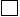 1139Прибавить и вычесть число 2. Приёмы вычислений.1140Слагаемые. Сумма. Использование этих терминов при чтении записей.1141Задача (условие, вопрос).1142Составление и решение задач на сложение, и вычитание по одному рисунку.1143Прибавить и вычесть число 2. Составление и заучивание таблиц.1144Присчитывание и отсчитывание по 2. Закрепление.1145Задачи на увеличение (уменьшение) числа на несколько единиц (с одним множеством предметов).1146Закрепление по теме «Прибавить и вычесть число 2». Страничка для любознательных.1147Что узнали? Чему научились? Проверочная работа.1148Что узнали? Чему научились? Страничка для любознательных.1149Прибавить и вычесть число 3. Приемы вычислений.1150Закрепление по теме «Прибавить и вычесть число 3». Решение текстовых задач.1151Прибавить и вычесть число 3. Сравнение длин отрезков. 1152Прибавить и вычесть число 3. Составление и заучивание таблиц.1153Сложение и соответствующие случаи состава чисел.1154-55Решение текстовых задач.2256Закрепление знаний по теме «Прибавить и вычесть  число 3»1157Решение задач.1158Решение задач. Страничка для любознательных.1159Закрепление знаний по теме «Сложение и вычитание». Тестовая работа1160Закрепление знаний по теме «Сложение и вычитание»1161Прибавить и вычесть 1, 2, 3. Решение задач.1162Задачи на увеличение числа на несколько единиц1163Задачи на уменьшение числа на несколько единиц.1164Прибавить и вычесть число 4. Приемы вычислений.1165Прибавить и вычесть число 4. Приемы вычислений. Решение задач.1166-67Задачи на разностное сравнение.2268Прибавить и вычесть числа 1, 2, 3, 4. Составление и заучивание таблиц.1169Прибавить и вычесть число 4.Решение задач1170Перестановка слагаемых1171Перестановка слагаемых. Прибавить числа 5, 6, 7, 8, 9.1172Перестановка слагаемых. Прибавить числа 5, 6, 7, 8, 9.Составление таблицы сложения.1173Составление чисел первого десятка1174Состав числа 10. Решение задач.1175Решение задач и выражений.1176Закрепление по теме «Числа от 1 до 10. Сложение и вычитание». Страничка для любознательных.1177Закрепление по теме «Числа от 1 до 10. Сложение и вычитание» 1178-79Связь между суммой и слагаемыми.2280Решение задач на нахождение неизвестного слагаемого1181Уменьшаемое. Вычитаемое. Разность. Использование этих терминов при чтении записей.1182Вычитание из чисел 6, 7. Состав чисел 6, 7.1183 Связь сложения и вычитания. 1184Вычитание из чисел 8, 9. Состав чисел 8, 9.1185Подготовка к введению  задач в два действия. Состав чисел первого десятка.1186Вычитание из числа 10. Таблица сложения и соответствующие случаи вычитания1187Связь сложения и вычитания. Решение задач изученных видов.1188Килограмм. 1189Литр1190Закрепление по теме «Сложение и вычитание первого десятка». Проверочная работа.1191Закрепление по теме «Сложение и вычитание первого десятка» (Урок-игра)1192Проверим и оценим свои достижения по теме «Сложение и вычитание первого десятка». 11Числа от 1 до 20. Нумерация  -  12 ч.Числа от 1 до 20. Нумерация  -  12 ч.Числа от 1 до 20. Нумерация  -  12 ч.Числа от 1 до 20. Нумерация  -  12 ч.93Названия и последовательность чисел.1194Образование чисел из одного десятка и нескольких единиц.1195Чтение и запись чисел второго десятка1196Дециметр.1197Случаи сложения и вычитания, основанные на знаниях нумерации1198Подготовка к изучению таблицы сложения в пределах 20. Проверочная работа.1199Что узнали. Чему научились. Страничка для любознательных.11100Обобщение по теме «Числа от 11 до 20».11101Подготовка к введению задач в два действия. Проверочная работа11102Подготовка к введению задач в два действия11103Ознакомление  с задачами в 2 действия11104Решение  задачв 2 действия11Числа от 1 до 20. Табличное сложение и вычитание     -  21 ч.Числа от 1 до 20. Табличное сложение и вычитание     -  21 ч.Числа от 1 до 20. Табличное сложение и вычитание     -  21 ч.Числа от 1 до 20. Табличное сложение и вычитание     -  21 ч.105Общий прием сложения однозначных чисел с переходом через десяток. (Урок-игра)11106Случаи сложения    +2,  +311107Случаи сложении  +411108Случаи сложения   +511109Случаи сложения    +611110Случаи сложения   +711111Случаи сложения   + 8, + 911112Таблица сложения однозначных чисел с переходом через десяток. Проверочная работа.11113Решение задач и выражений.11114Повторение пройденного материала по теме «Сложение однозначных чисел с переходом через десяток». Странички для любознательных.11115Обобщение по теме «Сложение однозначных чисел с переходом через десяток». «Что узнали. Чему научились».11116Общие приёмы вычитания числа с переходом через десяток.11117Случаи вычитания 11 – 11118Случаи вычитания 12 – 11119Случаи вычитания 13 – 	11120Случаи вычитания 14 – 	11121Случаи вычитания 15 – .	11122Случаи вычитания 16 – 11123Случаи вычитания 17 – 	, 18 – 11124Проект «Форма, размер, цвет. Узоры и орнаменты». Решение задач11125Закрепление знаний по теме «Табличное сложение и вычитание чиселс переходом через десяток». Проверочная работа.11Повторение-7чПовторение-7чПовторение-7чПовторение-7ч126Повторение знаний о нумерации. Числа от 1 до 20.11127Промежуточная аттестационная работа11128Анализ промежуточной аттестационной работы. Составление, запись и выполнение простого алгоритма, плана поиска информации.11129Решение текстовых задач арифметическим способом11130Повторение  по  теме «Геометрические фигуры. Измерение длины».11131Повторение  по теме«Табличное сложение и вычитание».11132Математический КВН 11№ урокаТема урокаКоличество часовЧисла от 1 до 100. Нумерация.(18ч)Числа от 1 до 100. Нумерация.(18ч)Числа от 1 до 100. Нумерация.(18ч)1 Чтение и запись чисел от 1 до 2012Чтение и запись чисел от 1 до 2013Образование и запись чисел от 20 до 10014Числа от 11 до 100. Образование чисел15 Поместное значение цифр  в записи числа16Однозначные и двузначные числа.17 -8Единицы длины: миллиметр. 29Входная контрольная работа 110Анализ контрольной работы. Число 100. Устная и письменная нумерация чисел в пределах 100.111Закрепление по теме «Образование чисел в пределах 100»112Единицы длины:  метр. Таблица мер длины.113Сложение и вычитание вида: 30 + 5, 35 – 5,  35 - 301     14Представление многозначных чисел в виде суммы разрядных слагаемых.  115-16Единицы стоимости: рубль, копейка.217Страничка для любознательных . Что узнали.  Чему научились. 118Повторение пройденного «Что узнали.  Чему научились» Тестовая работа1Числа от 1 до 100. Сложение и вычитание.(47ч)Числа от 1 до 100. Сложение и вычитание.(47ч)Числа от 1 до 100. Сложение и вычитание.(47ч)19Задачи,  обратные данной.  120Сумма и разность отрезков121Решение задач  на нахождение неизвестного уменьшаемого 122Решение задач на нахождение неизвестного вычитаемого.123Решение задач на нахождение неизвестного уменьшаемого и вычитаемого124Единицы времени: час, минута. 125Длина ломаной.126Решение текстовых задач и числовых выражений127-28 Установление порядка выполнения действий в числовых выражениях со скобками и без скобок.229Контрольная работа по теме «Числа от 1 до100. Сложение и вычитание».130Анализ контрольной работы. Числовое выражение. 131Сравнение числовых выраженийТестовая работа132Вычисление периметра многоугольника.133Использование свойств арифметических действий в вычислениях (перестановка и группировка слагаемых в сумме)134-35Применение переместительного и сочетательного свойства сложения236Проект: «Математика вокруг нас. Узоры на посуде»137Повторение пройденного «Что узнали. Чему научились»138Что узнали. Чему научились  Проверочная работа139 Подготовка к изучению устных приёмов вычислений.140Устные приёмы сложения  вида   36 + 2, 36 + 20141Устные приёмы вычитания  вида  36-2, 36-20 142Устные приёмы сложения  вида 26+4, 95+5143Устные приёмы вычитания  вида  30-7144Устные приёмы вычитания  вида  60-24145-46Решение задач247Прием вычислений  вида 26 + 7148Прием  вычислений вида 35 - 7149Вычисления изученных видов  с устным объяснением150Вычисления изученных видов с устным объяснением. «Странички для любознательных»151Повторение пройденного по теме «Устные приемы сложения и вычитания»152Контрольная работа по теме «Сложение и вычитание в пределах 100»153Анализ контрольной работы.. Повторение пройденного  по теме «Сложение и вычитание в пределах 100» 154Решение текстовых задач арифметическим способом.  Проверочная работа155-57Буквенные выражения. 358-59Уравнение. 260Решение уравнений методом подбора. Проверочная работа.161Проверка сложения162Проверка вычитания сложением и вычитанием163Повторение пройденного по теме «Решение задач и уравнений»164Решение задач165Повторение пройденного «Что узнали. Чему научились»1Сложение и вычитание чисел от 1 до 100  (письменные вычисления)  (29ч)Сложение и вычитание чисел от 1 до 100  (письменные вычисления)  (29ч)Сложение и вычитание чисел от 1 до 100  (письменные вычисления)  (29ч)66Алгоритм письменного сложения вида 45+23.167Алгоритм письменного вычитания вида 57-26.168Проверка сложения и вычитания169Решение задач170Угол 171Решение текстовых задач арифметическим способом. 172Алгоритм письменного сложения вида 37 + 48173Алгоритм письменного сложения вида 37 + 53174Прямоугольник175 Прямоугольник Использование чертежных инструментов  для выполнения построений.176Алгоритм письменного сложения вида 87 + 13177Письменные приёмы сложения изученных видов.178Алгоритмы письменного вычитания  и сложения  вида 40 – 8, 32 + 8179Алгоритм письменного вычитания  вида  50 – 24180Контрольная работа по теме «Сложение и вычитание двузначных чисел»181Анализ контрольной работы. «Странички для любознательных» Что узнали. Чему научились. Проверочная работа182 Что узнали. Чему научились.  Тестовая работа183Письменные приёмы вычитания, сложения. Закрепление изученного.184Алгоритм письменного вычитания вида  52 – 24185Письменные приёмы вычитания, сложения. Закрепление изученного.186Закрепление изученного.  Вычисления изученных видов187Свойства противоположных сторон прямоугольника.188Свойства противоположных сторон прямоугольника. Закрепление изученного.189Квадрат. Использование чертежных инструментов для выполнения построений.190Распознавание и изображение геометрических фигур.  Закрепление191Наш проект: «Оригами». Изготовление различных изделий из заготовок, имеющих форму квадрата192Что узнали. Чему научились. Проверочная работа193Контрольная работа по теме «Письменные приёмы сложения и вычитания».194 Анализ контрольной работы. Что узнали. Чему научились. Тестовая работа1Умножение и деление.(24ч)Умножение и деление.(24ч)Умножение и деление.(24ч)95-96  Конкретный смысл  умножения297Связь между сложением и умножением198Текстовые задачи, раскрывающие смысл умножения199Периметр прямоугольника1100Арифметические действия с числами 0 и 1..1101Названия компонентов арифметического действия умножения1102 Закрепление изученного. Решение задач. Проверочная работа1103Контрольная работа1104-105Анализ контрольной работы. Использование свойств арифметических действий в вычислениях (перестановка множителей в произведении)2106Конкретный смысл действия деления. 1107Конкретный смысл действия деления. Тестовая работа1108 Решение задач1109Решение задач. Проверочная работа1110Названия компонентов арифметического действия деления.1111Повторение пройденного по теме «Умножение и деление». Проверочная работа1112-113Связь между компонентами и результатом умножения2114Алгоритм письменного приёма умножения и деления на 10 1115Зависимости между величинами, характеризующими процессы купли-продажи  1116Задачи на нахождение третьего слагаемого  1117Контрольная  работа по теме «Умножение и деление» 1118Анализ контрольной работы. Повторение пройденного по теме «Умножение и деление».1Табличное умножение и деление.(13ч)Табличное умножение и деление.(13ч)Табличное умножение и деление.(13ч)119-120Умножение числа 2 и  на 22121Приёмы умножения  числа 21122-123Деление на 2. 2124Повторение пройденного «Чего узнали. Чему научились». Проверочная работа.1125-126Умножение числа 3 и  на 3.2127-128Деление на 32129Что узнали. Чему научись1130Промежуточная аттестационная работа1131Итоговая комплексная контрольная работа1Итоговое повторение «Что узнали, чему научились во 2 классе»(5ч)Итоговое повторение «Что узнали, чему научились во 2 классе»(5ч)Итоговое повторение «Что узнали, чему научились во 2 классе»(5ч)132Числа от 1 до 100. Нумерация. Числовые и буквенные выражения1133Равенство. Неравенство. Уравнение1134Геометрические фигуры. Единицы длины.1135Решение задач1136КВН по математике1№ урокаТема урокаКоличество часовЧисла от 1 до 100. Сложение и вычитание (9 ч)Числа от 1 до 100. Сложение и вычитание (9 ч)Числа от 1 до 100. Сложение и вычитание (9 ч)1Нумерация чисел. 12Устные и письменные приемы сложения и вычитания.13Выражение с переменной.14Решение уравнений с неизвестным слагаемым15Решение уравнений с неизвестным уменьшаемым16Решение уравнений с неизвестным вычитаемым17Обозначение геометрических фигур буквами18Входная контрольная работа по тексту администрации19Анализ контрольной работы. Что узнали. Чему научились. 1Числа от 1 до 100. Табличное умножение и деление (58 ч)Числа от 1 до 100. Табличное умножение и деление (58 ч)Числа от 1 до 100. Табличное умножение и деление (58 ч)10-11Связь между компонентами и результатом умножения212Чётные и нечётные числа113Таблица умножения и деления на 3114Решение задач с величинами: цена, количество, стоимость115Решение задач с величинами: масса, количество.116-17Порядок выполнения действий218Порядок выполнения действий. Решение задач.119 Страничка для любознательных. Что узнали. Чему научились120Контрольная работа  по теме « Умножение и деление на 2 и 3».21Что узнали. Чему научились. Тест «Проверим себя и оценим свои достижения»122Анализ контрольной работы. Таблица умножения и деления с числом 4.123Таблица умножения и деления с числом 4.124-25Задачи на увеличение числа в несколько раз226-27Задачи на уменьшение числа в несколько раз228Таблица умножения и деления с числом 5129Задачи на кратное сравнение130Решение задач на кратное сравнение.131Решение задач изученных видов132Таблица умножения и деления с числом 6.133Решение задач на кратное сравнение134Задачи на нахождение четвёртого пропорционального135Решение задач изученных видов136Таблица умножения и деления с числом 7137Проект «Математические сказки». Повторение пройденного138Решение задач. Страничка для любознательных.139Контрольная работа  по теме «Умножение и деление».140Анализ контрольной работы. Площадь. Сравнение площадей.141Квадратный сантиметр142Площадь прямоугольника143Таблица умножения и деления с числом 8.144Решение задач.145Решение текстовых задач арифметическим способом146Таблица умножения и деления с числом 9.147Квадратный дециметр.148Таблица умножения149Табличное умножение и деление150Квадратный метр151Решение задач изученных видов152Страничка для любознательных. Что узнали. Чему научились.153Повторение пройденного. Тест «Проверим себя и оценим свои достижения».154Умножение на 1.155Умножение на 0.156Случаи деления вида:  а : а;  а : 1 при а ≠ 0.157Деление нуля на число.158Решение задач в три действия.159Контрольная работа за 2 четверть160Анализ контрольной работы. Странички для любознательных.161Доли.162Окружность. Круг.163Диаметр окружности (круга).164Решение задач.165Единицы времени. Год. Месяц.166Единицы времени. Сутки167Что узнали. Чему научились.1Внетабличное умножение и деления – 27 часовВнетабличное умножение и деления – 27 часовВнетабличное умножение и деления – 27 часов68Приёмы умножения и деления для случаев вида  20 · 3, 3 · 20, 60 : 3.	169Случаи деления вида 80 : 20.170-71Умножение сумы на число272-73Умножение двузначного числа на однозначное.274Решение текстовых задач арифметическим способом175Выражения с двумя переменными176Деление суммы на число177Деление суммы на число. Решение задач178Деление двузначного числа на однозначное179Связь между числами при делении.180Проверка деления.181Приём деления для случаев вида 87 : 29, 66 : 22.182Проверка умножения.183-84Решение уравнений.285Контрольная работа   по теме «Внетабличное умножение и деление»186Анализ контрольной работы. Деление с остатком.187-89Деление с остатком390Решение задач на деление с остатком191Случаи деления, когда делитель больше делимого192Проверка деления с остатком193«Что узнали. Чему научились». Наши проекты «Задачи-расчёты»194Контрольная работа  по теме «Деление с остатком»1Числа от 1 до 1000 . Нумерация – 13 чЧисла от 1 до 1000 . Нумерация – 13 чЧисла от 1 до 1000 . Нумерация – 13 ч95Устная нумерация чисел в пределах 1000.196Образование и название трехзначных чисел197Запись трехзначных чисел198Письменная нумерация чисел в пределах 1000.199Увеличение, уменьшение чисел в 10 раз, в 100 раз.1100Замена трёхзначного числа суммой разрядных слагаемых.1101Письменная нумерация чисел в пределах 1000. Приёмы устных вычислений1102Сравнение трёхзначных чисел.1103Письменная нумерация в пределах 1000.1104Единицы массы.1105 «Странички для любознательных».Что узнали. Чему научились.1106Контрольная работа  по теме «Нумерация в пределах 1000»1107Анализ контрольной работы.Тест «Проверим себя и оценим свои достижения».1Сложение и вычитание – 11 часовСложение и вычитание – 11 часовСложение и вычитание – 11 часов108Приёмы устных вычислений.1109Приёмы устных вычислений вида: 450 + 30, 620–200.1110Приёмы устных вычислений вида: 470 + 80, 560–90.1111Приёмы устных вычислений вида: 260 + 310, 670–140.1112Приёмы письменных вычислений1113Алгоритм письменного  сложения трёхзначных чисел.1114Алгоритм письменного вычитания трехзначных чисел1115Виды треугольников1116Повторение изученного. Решение задач1117 Контрольная работа  по теме «Сложение и вычитание в пределах 1000»1118Анализ контрольной работы. Закрепление по теме «Приемы письменного сложения и вычитания трёхзначных чисел».1Умножение и деление – 12 часовУмножение и деление – 12 часовУмножение и деление – 12 часов119Приемы устных вычислений вида: 180 · 4, 900 : 3.1120Приемы устных вычислений вида: 240 · 4, 203 · 4,  960 : 31121Приемы устных вычислений вида: 100 : 50, 800 : 4001122Виды треугольников1123Приёмы устных вычислений в пределах 1000.1124Приемы письменного умножения в пределах 10001125Алгоритм письменного умножения трехзначного числа на однозначное.1126Приёмы письменного умножения в пределах 1000. Закрепление.1127Приём письменного деления на однозначное число.1128Алгоритм деления трехзначного числа на однозначное число1129Проверка деления.1130Знакомство с калькулятором.Повторение пройденного «Что узнали. Чему научились».1Повторение -6 ч.Повторение -6 ч.Повторение -6 ч.131Промежуточная аттестационная работа1132Анализ контрольной работы. Решение примеров с помощью калькулятора.1133Нумерация. Сложение и  вычитание1134Умножение и деление.1135Геометрические фигуры и величины. Решение задач1136Игра «По океану математики»1№ урокаТема урокаТема урокаКоличество часовПовторение. Числа от 1 до 1000 (14 ч)Повторение. Числа от 1 до 1000 (14 ч)1Повторение. Нумерация чиселПовторение. Нумерация чисел12Порядок действий в числовых выражениях. Сложение и вычитаниеПорядок действий в числовых выражениях. Сложение и вычитание13Нахождение суммы нескольких слагаемыхНахождение суммы нескольких слагаемых14Алгоритм письменного вычитания трехзначных чиселАлгоритм письменного вычитания трехзначных чисел15Умножение трехзначного чисел на однозначныеУмножение трехзначного чисел на однозначные16Свойства умноженияСвойства умножения17Алгоритм письменного деленияАлгоритм письменного деления18Приемы письменного деленияПриемы письменного деления19Приемы  письменного деления на однозначное числоПриемы  письменного деления на однозначное число110Письменное деление трехзначных чисел на однозначные числаПисьменное деление трехзначных чисел на однозначные числа111ДиаграммыДиаграммы112Что узнали.Чему научились.Что узнали.Чему научились.113114Странички для любознательныхСтранички для любознательных1Числа, которые больше 1000 (112 ч)Нумерация (12 ч)Числа, которые больше 1000 (112 ч)Нумерация (12 ч)15 Нумерация. Класс единиц и класс тысяч Нумерация. Класс единиц и класс тысяч116Чтение многозначных чиселЧтение многозначных чисел117Запись многозначных чиселЗапись многозначных чисел118Разрядные слагаемые.Разрядные слагаемые.119Сравнение  чисел.Сравнение  чисел.120Увеличение и уменьшение числа в 10, 100, 1000 разУвеличение и уменьшение числа в 10, 100, 1000 раз121Закрепление изученногоЗакрепление изученного122Класс миллионов и класс миллиардов  Класс миллионов и класс миллиардов  123Странички для любознательных. Что узнали. Чему научились.Странички для любознательных. Что узнали. Чему научились.124Наши проекты. Что узнали. Чему научились.Наши проекты. Что узнали. Чему научились.125Контрольная работа по теме «Числа, которые больше 1000.Нумерация»Контрольная работа по теме «Числа, которые больше 1000.Нумерация»126Анализ контрольной работы. Закрепление изученногоАнализ контрольной работы. Закрепление изученного27 Единицы длины. Километр   Единицы длины. Километр  128Единицы длины. Закрепление изученногоЕдиницы длины. Закрепление изученного129Единицы площади: квадратный километр, квадратный миллиметр Единицы площади: квадратный километр, квадратный миллиметр 130Таблица единиц площади Таблица единиц площади 131Определение площади с помощью палетки Определение площади с помощью палетки 132Единицы массы: центнер, тонна Единицы массы: центнер, тонна 133Единицы времени. Определение времени по часамЕдиницы времени. Определение времени по часам134Определение начала, конца и продолжительности события. СекундаОпределение начала, конца и продолжительности события. Секунда135Век. Таблица единиц времениВек. Таблица единиц времени136Что узнали. Чему научилисьЧто узнали. Чему научились137Контрольная работа по теме «Величины»Контрольная работа по теме «Величины»138Анализ контрольной работы. Устные и письменные приёмы вычислений Анализ контрольной работы. Устные и письменные приёмы вычислений 139Нахождение неизвестного слагаемогоНахождение неизвестного слагаемого40Нахождение неизвестного уменьшаемого, неизвестного вычитаемогоНахождение неизвестного уменьшаемого, неизвестного вычитаемого141Нахождение нескольких долей целогоНахождение нескольких долей целого142-43Решение задачРешение задач244Сложение и вычитание   величин  Сложение и вычитание   величин  145Решение задачРешение задач146Что узнали. Чему научилисьЧто узнали. Чему научились147Странички для любознательных. Задачи-расчеты.Странички для любознательных. Задачи-расчеты.148Что узнали. Чему научилисьЧто узнали. Чему научились149Контрольная работа по теме «Сложение и вычитание» Контрольная работа по теме «Сложение и вычитание» 1Умножение и деление (77 ч)Умножение и деление (77 ч)Умножение и деление (77 ч)Умножение и деление (77 ч)5050Анализ контрольной работы. Свойства умножения151-5251-52 Письменные приемы умножения25353 Умножение чисел, запись которых оканчивается нулями. 15454Нахождение неизвестного множителя, неизвестного делимого, неизвестного делителя15555Деление с числами 0 и 1156-5756-57Письменные приемы деления25858Задачи на увеличение и уменьшение числа в несколько раз, выраженные в косвенной форме15959Закрепление изученного. Решение задач16060Письменные приемы деления. Решение задач16161Закрепление изученного16262Что узнали. Чему научились16363Контрольная работа   по теме «Умножение и деление на однозначное число»16464Анализ контрольной работы. Закрепление изученного16565Умножение и деление на однозначное число16666Скорость. Единицы скорости. Взаимосвязь между скоростью, временем и расстоянием167-6967-69Решение задач на движение37070Странички для любознательных. Проверочная работа17171Умножение числа на произведение172-7372-73Письменное умножение на числа, оканчивающиеся нулями27474Письменное умножение двух чисел, оканчивающихся нулями17575Решение задач17676Перестановка и группировка множителей17777Что узнали. Чему научились.17878Закрепление изученного179-8079-80Деление числа на произведение18181Деление с остатком на 10, 100, 1 00028282 Деление с остатком на 10, 100, 1 00018383Решение задач184-8784-87Письменное деление на числа, оканчивающиеся нулями48888Решение задач18989Закрепление изученного19090Что узнали. Чему научились19191Контрольная работа по теме «Умножение и деление на числа, оканчивающиеся нулями»19292Наши проекты19393Анализ контрольной работы. Умножение числа на сумму19494Умножение числа на сумму19595 Письменное умножение на двузначное число19696Письменное умножение на двузначное число19797Решение задач19898Решение задач19999Письменное умножение на трехзначное число1100100Письменное умножение на трехзначное число1101101Закрепление изученного1102102Что узнали. Чему научились1103103Контрольная работа по теме «Умножение па двузначное и трехзначное число»1104104Анализ контрольной работы. Письменное деление на двузначное число105105Письменное деление с остатком на двузначное число1106106Алгоритм письменного деления на двузначное число1107107Письменное  деление на двузначное  число1108108Письменное  деление на двузначное  число1109109Закрепление изученного1110110Закрепление изученного. Решение задач1111111Закрепление изученного1112112Письменное деление  на двузначное число1113113Закрепление изученного.Решение задач1114114Контрольная работа по теме «Деление на двузначное число»1115115Анализ контрольной работы. Письменное деление на трехзначное число1116116Письменное деление на трехзначное число1117117Письменное деление на трехзначное число1118118Закрепление изученного1119119Деление  с остатком 1120120Деление на трехзначное число. Закрепление1121121Что узнали. Чему научились1122122Что узнали. Чему научились1123123Контрольная работа по теме «Деление на трехзначное число»1Итоговое повторение (13ч)Итоговое повторение (13ч)Итоговое повторение (13ч)Итоговое повторение (13ч)124124Нумерация1125125Выражения и уравнения1126126Арифметические действия: сложение и вычитание1127127Арифметические действия: умножение и деление1128128Промежуточная контрольная работа1129129Правила о порядке выполнения действий1130130Величины1131131Геометрические фигуры1132132Задачи1133133Решение текстовых задач арифметическим способом1134134Геометрические формы в окружающем мире.Распознавание и называние: куб, шар, параллелепипед, пирамида, цилиндр, конус.1135135Итоговая комплексная контрольная работа1136136Обобщающий урок. Игра «В поисках клада»1№п/пТема урокаКол-во часовКол-во часовПлани -руемая датаФактиче- ческаядатаФактиче- ческаядатаПримечаниеПримечаниеПримечаниеПримечаниеПримечание№п/пТема урокаКол-во часовКол-во часовСравнение предметов и групп  предметов. Пространственные и временные представления 8ч.Сравнение предметов и групп  предметов. Пространственные и временные представления 8ч.Сравнение предметов и групп  предметов. Пространственные и временные представления 8ч.Сравнение предметов и групп  предметов. Пространственные и временные представления 8ч.Сравнение предметов и групп  предметов. Пространственные и временные представления 8ч.Сравнение предметов и групп  предметов. Пространственные и временные представления 8ч.Сравнение предметов и групп  предметов. Пространственные и временные представления 8ч.Сравнение предметов и групп  предметов. Пространственные и временные представления 8ч.Сравнение предметов и групп  предметов. Пространственные и временные представления 8ч.Сравнение предметов и групп  предметов. Пространственные и временные представления 8ч.Сравнение предметов и групп  предметов. Пространственные и временные представления 8ч.Сравнение предметов и групп  предметов. Пространственные и временные представления 8ч.Сравнение предметов и групп  предметов. Пространственные и временные представления 8ч.1Учебник математики. Роль математики в жизни людей и общества1104.092Счёт предметов (с использованием количественного и порядкового числительных)1105.09Сравнение и упорядочение чисел.Отношения «столько же», «больше», «меньше»Сравнение и упорядочение чисел.Отношения «столько же», «больше», «меньше»Сравнение и упорядочение чисел.Отношения «столько же», «больше», «меньше»Сравнение и упорядочение чисел.Отношения «столько же», «больше», «меньше»Сравнение и упорядочение чисел.Отношения «столько же», «больше», «меньше»3Пространственные представления «вверх», «вниз», «направо», «налево». 1106.09 Взаимное расположение предметов в пространстве и на плоскости. Взаимное расположение предметов в пространстве и на плоскости. Взаимное расположение предметов в пространстве и на плоскости. Взаимное расположение предметов в пространстве и на плоскости. Взаимное расположение предметов в пространстве и на плоскости.4Временные представления (раньше, позже, сначала, потом)1107.09Пространственные  отношения.  Пространственные  отношения.  Пространственные  отношения.  Пространственные  отношения.  Пространственные  отношения.  5Отношения «столько же», «больше», «меньше».1111.09Сравнение и упорядочение чисел.Сравнение и упорядочение чисел.Сравнение и упорядочение чисел.Сравнение и упорядочение чисел.Сравнение и упорядочение чисел.6На сколько больше?На сколько меньше?Урок – экскурсия.1112.09Сравнение и упорядочение чисел.Сравнение и упорядочение чисел.Сравнение и упорядочение чисел.Сравнение и упорядочение чисел.Сравнение и упорядочение чисел.7Уравнивание предметов и групп предметов. 13.098Входная контрольная работа по тексту администрации1114.09Числа от 1 до 10 число 0. Нумерация - 28ч.Числа от 1 до 10 число 0. Нумерация - 28ч.Числа от 1 до 10 число 0. Нумерация - 28ч.Числа от 1 до 10 число 0. Нумерация - 28ч.Числа от 1 до 10 число 0. Нумерация - 28ч.Числа от 1 до 10 число 0. Нумерация - 28ч.Числа от 1 до 10 число 0. Нумерация - 28ч.Числа от 1 до 10 число 0. Нумерация - 28ч.Числа от 1 до 10 число 0. Нумерация - 28ч.Числа от 1 до 10 число 0. Нумерация - 28ч.Числа от 1 до 10 число 0. Нумерация - 28ч.Числа от 1 до 10 число 0. Нумерация - 28ч.Числа от 1 до 10 число 0. Нумерация - 28ч.Числа от 1 до 10 число 0. НумерацияЧисла от 1 до 10 число 0. Нумерация9Много. Один. Цифра 1. Письмо цифры 11118.09Чтение и запись чисел.Чтение и запись чисел.Чтение и запись чисел.Чтение и запись чисел.Чтение и запись чисел.10Числа 1, 2. Цифра 2. Письмо цифры 2.1119.09Чтение и запись чисел.Чтение и запись чисел.Чтение и запись чисел.Чтение и запись чисел.Чтение и запись чисел.11Число 3.  Писать цифру 3.1120.09Чтение и запись чисел.Чтение и запись чисел.Чтение и запись чисел.Чтение и запись чисел.Чтение и запись чисел.12Знаки: +, –, =. «Прибавить», «вычесть», «получится. 1121.09Сложение, вычитание, знаки действий.Сложение, вычитание, знаки действий.Сложение, вычитание, знаки действий.Сложение, вычитание, знаки действий.Сложение, вычитание, знаки действий.13Число 4. Письмо цифры 4.1125.09Чтение и запись чисел.Чтение и запись чисел.Чтение и запись чисел.Чтение и запись чисел.Чтение и запись чисел.14Отношения «длиннее», «короче» «одинаковые по длине». Урок- игра.1126.09Пространственные отношения.Пространственные отношения.Пространственные отношения.Пространственные отношения.Пространственные отношения.15Число 5. Письмо цифры 5. 1127.09Чтение и запись чисел.Чтение и запись чисел.Чтение и запись чисел.Чтение и запись чисел.Чтение и запись чисел.16Числа от 1 до 5: получение, сравнение, запись, соотнесение числа и цифры. Состав числа 5 из двух слагаемых.1128.09Чтение и запись чисел.Чтение и запись чисел.Чтение и запись чисел.Чтение и запись чисел.Чтение и запись чисел.17Точка. Линия: кривая, прямая. Отрезок. 1102.10Распознавание и изображение геометрических фигурРаспознавание и изображение геометрических фигурРаспознавание и изображение геометрических фигурРаспознавание и изображение геометрических фигурРаспознавание и изображение геометрических фигур18Ломаная линия. Звено ломаной. Вершины.1103.10Использование чертёжных инструментов для выполнения построений.Использование чертёжных инструментов для выполнения построений.Использование чертёжных инструментов для выполнения построений.Использование чертёжных инструментов для выполнения построений.Использование чертёжных инструментов для выполнения построений.19Числа от 1 до 5. Проверочная работа.1104.1020Знаки: > (больше),  <  (меньше),    = (равно).1105.10Сравнение и упорядочение чисел, знаки сравнения.Сравнение и упорядочение чисел, знаки сравнения.Сравнение и упорядочение чисел, знаки сравнения.Сравнение и упорядочение чисел, знаки сравнения.Сравнение и упорядочение чисел, знаки сравнения.21«Равенство», «неравенство»1109.10Сравнение и упорядочение чисел, знаки сравнения.Сравнение и упорядочение чисел, знаки сравнения.Сравнение и упорядочение чисел, знаки сравнения.Сравнение и упорядочение чисел, знаки сравнения.Сравнение и упорядочение чисел, знаки сравнения.22Многоугольники. Урок-путешествие.1110.10Распознавание и изображение геометрических фигур. Геометрические формы в окружающем мире.Распознавание и изображение геометрических фигур. Геометрические формы в окружающем мире.Распознавание и изображение геометрических фигур. Геометрические формы в окружающем мире.Распознавание и изображение геометрических фигур. Геометрические формы в окружающем мире.Распознавание и изображение геометрических фигур. Геометрические формы в окружающем мире.23Числа 6, 7. Письмо цифры 6.1111.10Чтение и запись чисел.Чтение и запись чисел.Чтение и запись чисел.Чтение и запись чисел.Чтение и запись чисел.24Числа от 1 до 7. Письмо цифры 7.1112.10Чтение и запись чисел.Чтение и запись чисел.Чтение и запись чисел.Чтение и запись чисел.Чтение и запись чисел.25Числа 8, 9. Письмо цифры 81116.10Чтение и запись чисел.Чтение и запись чисел.Чтение и запись чисел.Чтение и запись чисел.Чтение и запись чисел.26Числа от 1 до 9. Письмо цифры 9.Урок – сказка.1117.10Чтение и запись чисел.Чтение и запись чисел.Чтение и запись чисел.Чтение и запись чисел.Чтение и запись чисел.27Число 10. Запись числа 10.1118.10Чтение и запись чисел.Чтение и запись чисел.Чтение и запись чисел.Чтение и запись чисел.Чтение и запись чисел.28 Закрепление по теме «Числа от 1 до 10».Урок – викторина.1119.10Чтение и запись чисел.Чтение и запись чисел.Чтение и запись чисел.Чтение и запись чисел.Чтение и запись чисел.29Проект «Числа в загадках, пословицах, поговорках» 1123.1030Сантиметр – единица измерения длины.1124.10Геометрические величины и их измерение. Измерение длины отрезка.Геометрические величины и их измерение. Измерение длины отрезка.Геометрические величины и их измерение. Измерение длины отрезка.Геометрические величины и их измерение. Измерение длины отрезка.Геометрические величины и их измерение. Измерение длины отрезка.31Увеличить. Уменьшить. Измерение длины отрезков с помощью линейки.1125.10Измерение величин; сравнение и упорядочение величин.Измерение величин; сравнение и упорядочение величин.Измерение величин; сравнение и упорядочение величин.Измерение величин; сравнение и упорядочение величин.Измерение величин; сравнение и упорядочение величин.32Число 0. Цифра 0.1126.10Чтение и запись чисел.Чтение и запись чисел.Чтение и запись чисел.Чтение и запись чисел.Чтение и запись чисел.33Сложение с нулём. Вычитание нуля.1130.10Сложение, вычитание.Сложение, вычитание.Сложение, вычитание.Сложение, вычитание.Сложение, вычитание.34Страничка для любознательных. Что узнали? Чему научились?1107.1135Закрепление по теме «Числа от 1 до10 и число 0».1108.1136Проверочная работа по  теме «Числа от 1 до 10 и число 0».1109.11Числа от 1 до 10. Сложение и вычитание - 56 ч.Числа от 1 до 10. Сложение и вычитание - 56 ч.Числа от 1 до 10. Сложение и вычитание - 56 ч.Числа от 1 до 10. Сложение и вычитание - 56 ч.Числа от 1 до 10. Сложение и вычитание - 56 ч.Числа от 1 до 10. Сложение и вычитание - 56 ч.Числа от 1 до 10. Сложение и вычитание - 56 ч.Числа от 1 до 10. Сложение и вычитание - 56 ч.Числа от 1 до 10. Сложение и вычитание - 56 ч.Числа от 1 до 10. Сложение и вычитание - 56 ч.Числа от 1 до 10. Сложение и вычитание - 56 ч.Числа от 1 до 10. Сложение и вычитание - 56 ч.Числа от 1 до 10. Сложение и вычитание - 56 ч.Числа от 1 до 10 число 0. Сложение и вычитание.Числа от 1 до 10 число 0. Сложение и вычитание.37Прибавить и вычесть число 1. Знаки +. -, =.1113.11Сложение, вычитание чисел.Сложение, вычитание чисел.Сложение, вычитание чисел.Сложение, вычитание чисел.Сложение, вычитание чисел.38Приёмы вычислений вида:  +1 + 1;   - 1 – 1.1114.1139Прибавить и вычесть число 2. Приёмы вычислений.1115.11Сложение, вычитание чисел.Сложение, вычитание чисел.Сложение, вычитание чисел.Сложение, вычитание чисел.Сложение, вычитание чисел.40Слагаемые. Сумма. Использование этих терминов при чтении записей.1116.11Названия компонентов арифметических действий, знаки действий.Названия компонентов арифметических действий, знаки действий.Названия компонентов арифметических действий, знаки действий.Названия компонентов арифметических действий, знаки действий.Названия компонентов арифметических действий, знаки действий.41Задача (условие, вопрос).1120.11Решение текстовых задачРешение текстовых задачРешение текстовых задачРешение текстовых задачРешение текстовых задач42Составление и решение задач на сложение, и вычитание по одному рисунку.1121.11Планирование хода решения задачи.Планирование хода решения задачи.Планирование хода решения задачи.Планирование хода решения задачи.Планирование хода решения задачи.43Прибавить и вычесть число 2. Составление и заучивание таблиц.1122.11Таблица сложения.Таблица сложения.Таблица сложения.Таблица сложения.Таблица сложения.44Присчитывание и отсчитывание по 2. Закрепление.1123.11Сложение, вычитание чисел.Сложение, вычитание чисел.Сложение, вычитание чисел.Сложение, вычитание чисел.Сложение, вычитание чисел.45Задачи на увеличение (уменьшение) числа на несколько единиц (с одним множеством предметов).1127.11Задачи, содержащие отношения «больше (меньше) на…»   Задачи, содержащие отношения «больше (меньше) на…»   Задачи, содержащие отношения «больше (меньше) на…»   Задачи, содержащие отношения «больше (меньше) на…»   Задачи, содержащие отношения «больше (меньше) на…»   46Закрепление по теме «Прибавить и вычесть число 2». Страничка для любознательных.1128.1147Что узнали? Чему научились? Проверочная работа.1129.1148Что узнали? Чему научились? Страничка для любознательных.30.1149Прибавить и вычесть число 3. Приемы вычислений.1104.12Сложение, вычитание чисел.Сложение, вычитание чисел.Сложение, вычитание чисел.Сложение, вычитание чисел.Сложение, вычитание чисел.50Закрепление по теме «Прибавить и вычесть число 3». Решение текстовых задач.1105.12Сложение и вычитание чисел.Сложение и вычитание чисел.Сложение и вычитание чисел.Сложение и вычитание чисел.Сложение и вычитание чисел.51Прибавить и вычесть число 3.Сравнение длин отрезков.1106.1252Прибавить и вычесть число 3. Составление и заучивание таблиц.1107.12Таблица сложенияТаблица сложенияТаблица сложенияТаблица сложенияТаблица сложения53Сложение и соответствующие случаи состава чисел.1111.12Связь между сложением, вычитанием.Связь между сложением, вычитанием.Связь между сложением, вычитанием.Связь между сложением, вычитанием.Связь между сложением, вычитанием.54Решение текстовых задач.1112.12Решение задач изученных видовРешение задач изученных видовРешение задач изученных видовРешение задач изученных видовРешение задач изученных видов55Решение текстовых задач.1113.12Решение задач изученных видовРешение задач изученных видовРешение задач изученных видовРешение задач изученных видовРешение задач изученных видов56Закрепление знаний по теме «Прибавить и вычесть  число 3»1114.12Сложение, вычитание чисел.Сложение, вычитание чисел.Сложение, вычитание чисел.Сложение, вычитание чисел.Сложение, вычитание чисел.57Решение задач.1118.12Сложение, вычитание чисел. Решение задач изученных видовСложение, вычитание чисел. Решение задач изученных видовСложение, вычитание чисел. Решение задач изученных видовСложение, вычитание чисел. Решение задач изученных видовСложение, вычитание чисел. Решение задач изученных видов58Решение задач. Страничка для любознательных.1119.1259Закрепление знаний по теме «Сложение и вычитание». Тестовая работа1120.1260Закрепление знаний по теме «Сложение и вычитание»1121.1261Прибавить и вычесть 1, 2, 3. Решение задач.1125.12Сложение, вычитание чисел.Сложение, вычитание чисел.Сложение, вычитание чисел.Сложение, вычитание чисел.Сложение, вычитание чисел.62Задачи на увеличение числа на несколько единиц1126.12Задачи, содержащие отношения «больше (меньше) на…»Задачи, содержащие отношения «больше (меньше) на…»Задачи, содержащие отношения «больше (меньше) на…»Задачи, содержащие отношения «больше (меньше) на…»Задачи, содержащие отношения «больше (меньше) на…»63Задачи на уменьшение числа на несколько единиц.1127.12Задачи, содержащие отношения «больше (меньше) на…»Задачи, содержащие отношения «больше (меньше) на…»Задачи, содержащие отношения «больше (меньше) на…»Задачи, содержащие отношения «больше (меньше) на…»Задачи, содержащие отношения «больше (меньше) на…»64Прибавить и вычесть число 4. Приемы вычислений.1128.12Сложение, вычитание чисел.Сложение, вычитание чисел.Сложение, вычитание чисел.Сложение, вычитание чисел.Сложение, вычитание чисел.65Прибавить и вычесть число 4. Приемы вычислений. Решение задач.1109.01Сложение, вычитание чиселСложение, вычитание чиселСложение, вычитание чиселСложение, вычитание чиселСложение, вычитание чисел66Задачи на разностное сравнение.1110.01Решение текстовых задач.Решение текстовых задач.Решение текстовых задач.Решение текстовых задач.Решение текстовых задач.67 Задачи на разностное сравнение.1111.01Решение текстовых задач.Решение текстовых задач.Решение текстовых задач.Решение текстовых задач.Решение текстовых задач.68Прибавить и вычесть числа 1, 2, 3, 4. Составление и заучивание таблиц.1115.01Таблица сложения.  Таблица сложения.  Таблица сложения.  Таблица сложения.  Таблица сложения.  69Прибавить и вычесть число 4. Решение задач1116.01Сложение, вычитание чиселСложение, вычитание чиселСложение, вычитание чиселСложение, вычитание чиселСложение, вычитание чисел70Перестановка слагаемых1117.01Использование свойств арифметических действий в вычислениях.Использование свойств арифметических действий в вычислениях.Использование свойств арифметических действий в вычислениях.Использование свойств арифметических действий в вычислениях.Использование свойств арифметических действий в вычислениях.71Перестановка слагаемых. Прибавить числа 5, 6, 7, 8, 9.1118.01Использование свойств арифметических действий в вычислениях.Использование свойств арифметических действий в вычислениях.Использование свойств арифметических действий в вычислениях.Использование свойств арифметических действий в вычислениях.Использование свойств арифметических действий в вычислениях.72Перестановка слагаемых. Прибавить числа 5, 6, 7, 8, 9.Составление таблицы сложения.1122.01Использование свойств арифметических действий в вычислениях. Таблица сложения.   Использование свойств арифметических действий в вычислениях. Таблица сложения.   Использование свойств арифметических действий в вычислениях. Таблица сложения.   Использование свойств арифметических действий в вычислениях. Таблица сложения.   Использование свойств арифметических действий в вычислениях. Таблица сложения.   73Составление чисел первого десятка1123.01Таблица сложенияТаблица сложенияТаблица сложенияТаблица сложенияТаблица сложения74Состав числа 10. Решение задач.1124.01Решение текстовых задач и выражений.Решение текстовых задач и выражений.Решение текстовых задач и выражений.Решение текстовых задач и выражений.Решение текстовых задач и выражений.75Решение задач и выражений.1125.01Решение текстовых задач.Решение текстовых задач.Решение текстовых задач.Решение текстовых задач.Решение текстовых задач.76Закрепление по теме «Числа от 1 до 10. Сложение и вычитание». Страничка для любознательных.1129.01Связь между сложением и вычитанием.Сложение и соответствующие случаи состава 
числаСвязь между сложением и вычитанием.Сложение и соответствующие случаи состава 
числаСвязь между сложением и вычитанием.Сложение и соответствующие случаи состава 
числаСвязь между сложением и вычитанием.Сложение и соответствующие случаи состава 
числаСвязь между сложением и вычитанием.Сложение и соответствующие случаи состава 
числа77Закрепление по теме «Числа от 1 до 10. Сложение и вычитание» 1130.01Связь между сложением и вычитанием.Связь между сложением и вычитанием.Связь между сложением и вычитанием.Связь между сложением и вычитанием.Связь между сложением и вычитанием.78Связь между суммой и слагаемыми.1131.01Нахождение неизвестного компонента арифметического действияНахождение неизвестного компонента арифметического действияНахождение неизвестного компонента арифметического действияНахождение неизвестного компонента арифметического действияНахождение неизвестного компонента арифметического действия79Связь между суммой и слагаемыми.1101.0280Решение задач на нахождение неизвестного слагаемого1105.02Решение текстовых задач и выражений.Решение текстовых задач и выражений.Решение текстовых задач и выражений.Решение текстовых задач и выражений.Решение текстовых задач и выражений.81Уменьшаемое. Вычитаемое. Разность. Использование этих терминов при чтении записей.1106.02Названия компонентов арифметических действий, знаки действийНазвания компонентов арифметических действий, знаки действийНазвания компонентов арифметических действий, знаки действийНазвания компонентов арифметических действий, знаки действийНазвания компонентов арифметических действий, знаки действий82Вычитание из чисел 6, 7. Состав чисел 6, 7.1107.02Вычитание. Таблица сложения.Вычитание. Таблица сложения.Вычитание. Таблица сложения.Вычитание. Таблица сложения.Вычитание. Таблица сложения.83 Связь сложения и вычитания. 1108.02Вычитание. Таблица сложения.Вычитание. Таблица сложения.Вычитание. Таблица сложения.Вычитание. Таблица сложения.Вычитание. Таблица сложения.84Вычитание из чисел 8, 9. Состав чисел 8, 9.1112.02Вычитание. Таблица сложения.Вычитание. Таблица сложения.Вычитание. Таблица сложения.Вычитание. Таблица сложения.Вычитание. Таблица сложения.85Подготовка к введению  задач в два действия. Состав чисел первого десятка.1113.02Подготовка к введению задач в 2 действия.Планирование хода решения задачи.Подготовка к введению задач в 2 действия.Планирование хода решения задачи.Подготовка к введению задач в 2 действия.Планирование хода решения задачи.Подготовка к введению задач в 2 действия.Планирование хода решения задачи.Подготовка к введению задач в 2 действия.Планирование хода решения задачи.86Вычитание из числа 10. Таблица сложения и соответствующие случаи вычитания1114.02Вычитание. Таблица сложенияВычитание. Таблица сложенияВычитание. Таблица сложенияВычитание. Таблица сложенияВычитание. Таблица сложения87Связь сложения и вычитания. Решение задач изученных видов.1115.02Связь между сложением и вычитаниемСвязь между сложением и вычитаниемСвязь между сложением и вычитаниемСвязь между сложением и вычитаниемСвязь между сложением и вычитанием88Килограмм. 1119.02Единица массы - килограмм.Единица массы - килограмм.Единица массы - килограмм.Единица массы - килограмм.Единица массы - килограмм.89Литр1127.02Единицы вместимости. Литр.Единицы вместимости. Литр.Единицы вместимости. Литр.Единицы вместимости. Литр.Единицы вместимости. Литр.90Закрепление по теме «Сложение и вычитание первого десятка». Проверочная работа.1128.0291Закрепление по теме «Сложение и вычитание первого десятка»(Урок-игра)1101.0392Проверим и оценим свои достижения по теме «Сложение и вычитание первого десятка». 1105.03Числа от 1 до 20. Нумерация  -  12 ч.Числа от 1 до 20. Нумерация  -  12 ч.Числа от 1 до 20. Нумерация  -  12 ч.Числа от 1 до 20. Нумерация  -  12 ч.Числа от 1 до 20. Нумерация  -  12 ч.Числа от 1 до 20. Нумерация  -  12 ч.Числа от 1 до 20. Нумерация  -  12 ч.Числа от 1 до 20. Нумерация  -  12 ч.Числа от 1 до 20. Нумерация  -  12 ч.Числа от 1 до 20. Нумерация  -  12 ч.Числа от 1 до 20. Нумерация  -  12 ч.Числа от 1 до 20. Нумерация  -  12 ч.Числа от 1 до 20. Нумерация  -  12 ч.93Названия и последовательность чисел.1106.0394Образование чисел из одного десятка и нескольких единиц.1107.03Чтение и запись чисел от  11 до 20Чтение и запись чисел от  11 до 20Чтение и запись чисел от  11 до 20Чтение и запись чисел от  11 до 20Чтение и запись чисел от  11 до 2095Чтение и запись чисел второго десятка1112.03Чтение и запись чисел от  11 до 20Чтение и запись чисел от  11 до 20Чтение и запись чисел от  11 до 20Чтение и запись чисел от  11 до 20Чтение и запись чисел от  11 до 2096Дециметр.1113.03Геометрические величины и их измерение. Измерение длины отрезка Единицы длины - дециметрГеометрические величины и их измерение. Измерение длины отрезка Единицы длины - дециметрГеометрические величины и их измерение. Измерение длины отрезка Единицы длины - дециметрГеометрические величины и их измерение. Измерение длины отрезка Единицы длины - дециметрГеометрические величины и их измерение. Измерение длины отрезка Единицы длины - дециметр97Случаи сложения и вычитания, основанные на знаниях нумерации14.0398Подготовка к изучению таблицы сложения в пределах 20. Проверочная работа.15.03Связь между сложением, вычитанием чисел от 11 до 20Связь между сложением, вычитанием чисел от 11 до 20Связь между сложением, вычитанием чисел от 11 до 20Связь между сложением, вычитанием чисел от 11 до 20Связь между сложением, вычитанием чисел от 11 до 2099Что узнали. Чему научились. Страничка для любознательных.19.03Сравнение и упорядочение чисел от 11 до 20.  Сравнение и упорядочение чисел от 11 до 20.  Сравнение и упорядочение чисел от 11 до 20.  Сравнение и упорядочение чисел от 11 до 20.  Сравнение и упорядочение чисел от 11 до 20.  100Обобщение по теме «Числа от 11 до 20».20.03101Подготовка к введению задач в два действия. Проверочная работа21.03Планирование хода решения задачи.Планирование хода решения задачи.Планирование хода решения задачи.Планирование хода решения задачи.Планирование хода решения задачи.102Подготовка к введению задач в два действия1122.03Планирование хода решения задачи.Планирование хода решения задачи.Планирование хода решения задачи.Планирование хода решения задачи.Планирование хода решения задачи.103Ознакомление  с задачами в 2 действия1126.03Планирование хода решения задачи.Планирование хода решения задачи.Планирование хода решения задачи.Планирование хода решения задачи.Планирование хода решения задачи.104Решение  задачв 2 действия1127.03Планирование хода решения задачи.Планирование хода решения задачи.Планирование хода решения задачи.Планирование хода решения задачи.Планирование хода решения задачи.Числа от 1 до 20. Табличное сложение и вычитание     -  21 ч.Числа от 1 до 20. Табличное сложение и вычитание     -  21 ч.Числа от 1 до 20. Табличное сложение и вычитание     -  21 ч.Числа от 1 до 20. Табличное сложение и вычитание     -  21 ч.Числа от 1 до 20. Табличное сложение и вычитание     -  21 ч.Числа от 1 до 20. Табличное сложение и вычитание     -  21 ч.Числа от 1 до 20. Табличное сложение и вычитание     -  21 ч.Числа от 1 до 20. Табличное сложение и вычитание     -  21 ч.Числа от 1 до 20. Табличное сложение и вычитание     -  21 ч.Числа от 1 до 20. Табличное сложение и вычитание     -  21 ч.Числа от 1 до 20. Табличное сложение и вычитание     -  21 ч.Числа от 1 до 20. Табличное сложение и вычитание     -  21 ч.Числа от 1 до 20. Табличное сложение и вычитание     -  21 ч.105Общий прием сложения однозначных чисел с переходом через десяток. (Урок-игра)1102.04Сложение чисел от 11 до 20.Сложение чисел от 11 до 20.Сложение чисел от 11 до 20.Сложение чисел от 11 до 20.Сложение чисел от 11 до 20.106Случаи сложения    +2,  +31103.04Сложение чисел в пределах 20.Сложение чисел в пределах 20.Сложение чисел в пределах 20.Сложение чисел в пределах 20.Сложение чисел в пределах 20.107Случаи сложении  +41104.04Сложение чисел в пределах 20.Сложение чисел в пределах 20.Сложение чисел в пределах 20.Сложение чисел в пределах 20.Сложение чисел в пределах 20.108Случаи сложения   +51105.04Сложение чисел в пределах 20.Сложение чисел в пределах 20.Сложение чисел в пределах 20.Сложение чисел в пределах 20.Сложение чисел в пределах 20.109Случаи сложения    +61109.04Сложение чисел в пределах 20.Сложение чисел в пределах 20.Сложение чисел в пределах 20.Сложение чисел в пределах 20.Сложение чисел в пределах 20.110Случаи сложения   +71110.04Сложение чисел в пределах 20.Сложение чисел в пределах 20.Сложение чисел в пределах 20.Сложение чисел в пределах 20.Сложение чисел в пределах 20.111Случаи сложения   + 8, + 91111.04Сложение чисел в пределах 20.Сложение чисел в пределах 20.Сложение чисел в пределах 20.Сложение чисел в пределах 20.Сложение чисел в пределах 20.112Таблица сложения однозначных чисел с переходом через десяток. Проверочная работа.1112.04113Решение задач и выражений.1116.04114Повторение пройденного материала по теме «Сложение однозначных чисел с переходом через десяток». Странички для любознательных.1117.04115Обобщение по теме «Сложение однозначных чисел с переходом через десяток». «Что узнали. Чему научились».1118.04116Общие приёмы вычитания числа с переходом через десяток.1119.04Вычитание чисел в пределах 20.Вычитание чисел в пределах 20.Вычитание чисел в пределах 20.Вычитание чисел в пределах 20.Вычитание чисел в пределах 20.117Случаи вычитания 11 – 1123.04Вычитание чисел в пределах 20.Вычитание чисел в пределах 20.Вычитание чисел в пределах 20.Вычитание чисел в пределах 20.Вычитание чисел в пределах 20.118Случаи вычитания 12 – 1124.04Вычитание чисел в пределах 20.Вычитание чисел в пределах 20.Вычитание чисел в пределах 20.Вычитание чисел в пределах 20.Вычитание чисел в пределах 20.119Случаи вычитания 13 – 	1125.04Вычитание чисел в пределах 20.Вычитание чисел в пределах 20.Вычитание чисел в пределах 20.Вычитание чисел в пределах 20.Вычитание чисел в пределах 20.120Случаи вычитания 14 – 	1126.04Вычитание чисел в пределах 20.Вычитание чисел в пределах 20.Вычитание чисел в пределах 20.Вычитание чисел в пределах 20.Вычитание чисел в пределах 20.121Случаи вычитания 15 – .	1129.04Вычитание чисел в пределах 20.Вычитание чисел в пределах 20.Вычитание чисел в пределах 20.Вычитание чисел в пределах 20.Вычитание чисел в пределах 20.122Случаи вычитания 16 – 1130.05Вычитание чисел в пределах 20.Вычитание чисел в пределах 20.Вычитание чисел в пределах 20.Вычитание чисел в пределах 20.Вычитание чисел в пределах 20.123Случаи вычитания 17 – 	, 18 – 1107.05Вычитание чисел в пределах 20.Вычитание чисел в пределах 20.Вычитание чисел в пределах 20.Вычитание чисел в пределах 20.Вычитание чисел в пределах 20.124Проект «Форма, размер, цвет. Узоры и орнаменты». Решение задач1108.05125Закрепление знаний по теме «Табличное сложение и вычитание чиселс переходом через десяток». Проверочная работа.1114.05Повторение -7ч.Повторение -7ч.Повторение -7ч.Повторение -7ч.Повторение -7ч.Повторение -7ч.Повторение -7ч.Повторение -7ч.Повторение -7ч.Повторение -7ч.Повторение -7ч.Повторение -7ч.Повторение -7ч.Закрепление знаний по теме «Табличное сложение и вычитание чиселс переходом через десяток». Странички для любознательных.Закрепление знаний по теме «Табличное сложение и вычитание чиселс переходом через десяток». Странички для любознательных.Закрепление знаний по теме «Табличное сложение и вычитание чиселс переходом через десяток». Странички для любознательных.Закрепление знаний по теме «Табличное сложение и вычитание чиселс переходом через десяток». Странички для любознательных.126Повторение знаний о нумерации. Числа от 1 до 20.Повторение знаний о нумерации. Числа от 1 до 20.115.05127Промежуточная аттестационная работаПромежуточная аттестационная работа116.05128Анализ промежуточной аттестационной работы. Составление, запись и выполнение простого алгоритма, плана поиска информации.Анализ промежуточной аттестационной работы. Составление, запись и выполнение простого алгоритма, плана поиска информации.117.05129Решение текстовых задач арифметическим способомРешение текстовых задач арифметическим способом121.05130Повторение  по  теме «Геометрические фигуры. Измерение длины».Повторение  по  теме «Геометрические фигуры. Измерение длины».122.05131Повторение  по теме«Табличное сложение и вычитание».Повторение  по теме«Табличное сложение и вычитание».123.05132Математический КВН Математический КВН 124.05№п/пТема урокаКол-вочасовПлани -руемая датаФактиче- ческаядатаПримечаниеЧисла от 1 до 100. Нумерация    (18 часов)Числа от 1 до 100. Нумерация    (18 часов)Числа от 1 до 100. Нумерация    (18 часов)Числа от 1 до 100. Нумерация    (18 часов)Числа от 1 до 100. Нумерация    (18 часов)Числа от 1 до 100. Нумерация    (18 часов)1Чтение и запись чисел от 1 до 20104.092Чтение и запись чисел от 1 до 20105.093Образование и запись чисел от 20 до 100106.09Счёт десятками.4Числа от 11 до 100. Образование чисел107.09Чтение и запись чисел от 11 до 100.5 Поместное значение цифр  в записи числа111.09Чтение и запись чисел от 11 до 100.6Однозначные и двузначные числа.112.09Разряды.7Единицы длины: миллиметр. 113.09Геометрические величины и их измерения. Измерение длины отрезка.8Единицы длины: миллиметр. 114.09Геометрические величины и их измерения. Измерение длины отрезка.9Входная контрольная работа 118.0910Анализ контрольной работы. Число 100. Устная и письменная нумерация чисел в пределах 100.119.09Чтение и запись чисел.11Закрепление по теме «Образование чисел в пределах 100» 120.0912Единицы длины:  метр. Таблица мер длины.121.09Геометрические величины и их измерения. Измерение длины отрезка.13Сложение и вычитание вида: 30 + 5, 35 – 5,  35 - 30125.09Нахождение значения числового выражения.14Представление многозначных чисел в виде суммы разрядных слагаемых.  126.0915Единицы стоимости: рубль, копейка.127.09Соотношения между единицами измерения однородных величин.16Единицы стоимости: рубль, копейка.128.09Соотношения между единицами измерения однородных величин17Страничка для любознательных Что узнали.  Чему научились. 102.10Решение текстовых задач арифметическим способом18Повторение пройденного «Что узнали.  Чему научились» Тестовая работа103.10.  Числа от 1 до 100. Сложение и вычитание.(47 часов)Числа от 1 до 100. Сложение и вычитание.(47 часов)Числа от 1 до 100. Сложение и вычитание.(47 часов)Числа от 1 до 100. Сложение и вычитание.(47 часов)Числа от 1 до 100. Сложение и вычитание.(47 часов)Числа от 1 до 100. Сложение и вычитание.(47 часов)19Задачи,  обратные данной.  104.10Планирование хода решения задачи.20Сумма и разность отрезков105.10Представление текста задачи (схема).21Решение задач  на нахождение неизвестного уменьшаемого 109.10Планирование хода решения задачи22Решение задач на нахождение неизвестного вычитаемого.110.10Планирование хода решения задачи.23Решение задач на нахождение неизвестного уменьшаемого и вычитаемого111.10Решение текстовых задач арифметическим способом.  24Единицы времени: час, минута. 112.1025Длина ломаной.116.10Распознавание и изображение геометрических фигур: ломаная.26Решение текстовых задач и числовых выражений117.1027Установление порядка выполнения действий в числовых выражениях со скобками и без скобок. 118.1028Установление порядка выполнения действий в числовых выражениях со скобками и без скобок.119.1029Контрольная работа по теме «Числа от 1 до100. Сложение и вычитание».123.1030Анализ контрольной работы. Числовое выражение. 124.1031Сравнение числовых выраженийТестовая работа25.1031Вычисление периметра многоугольника.126.1033Использование свойств арифметических действий в вычислениях (перестановка и группировка слагаемых в сумме)130.1034Применение переместительного и сочетательного свойства сложения107.1135Применение переместительного и сочетательного свойства сложения108.1136Проект: «Математика вокруг нас. Узоры на посуде»109.1137Повторение пройденного «Что узнали. Чему научились»113.1138Что узнали. Чему научились  Проверочная работа114.1139 Подготовка к изучению устных приёмов вычислений.115.1140Устные приёмы сложения  вида   36 + 2, 36 + 20116.1141Устные приёмы вычитания  вида  36 -2, 36 - 20,120.1142Устные приёмы сложения  вида 26+4, 95+5121.1143Устные приёмы вычитания  вида  30-7122.1144Устные приёмы вычитания  вида  60-24123.1145Решение задач127.11Представление текста задачи (рисунок).46Решение задач128.11Планирование хода решения задачи.47Прием вычислений  вида 26 + 7129.11Сложение.  48Прием  вычислений вида 35 - 7130.1149Вычисления изученных видов  с устным объяснением104.1250Вычисления изученных видов с устным объяснением. «Странички для любознательных»105.1251Повторение пройденного по теме «Устные приемы сложения и вычитания»106.1252Контрольная работа по теме «Сложение и вычитание в пределах 100»107.1253Анализ контрольной работы.. Повторение пройденного  по теме «Сложение и вычитание в пределах 100» 111.1254Решение текстовых задач арифметическим способом.  Проверочная работа112.1255Буквенные выражения. 113.1256Буквенные выражения.114.1257Буквенные выражения.118.1258Уравнение. 119.12Нахождение неизвестного компонента арифметического действия.59Уравнение.120.12Нахождение неизвестного компонента арифметического действия.60Решение уравнений методом подбора. Проверочная работа.121.1261Проверка сложения125.1262Проверка вычитания сложением и вычитанием126.12Способы проверки правильности вычислений.63Повторение пройденного по теме «Решение задач и уравнений»127.1264Решение задач128.12Нахождение неизвестного компонента арифметического действия.  65Повторение пройденного «Что узнали. Чему научились»109.01Решение числовых выражений.Сложение и вычитание чисел от 1 до 100  (письменные вычисления)  (29 часов)Сложение и вычитание чисел от 1 до 100  (письменные вычисления)  (29 часов)Сложение и вычитание чисел от 1 до 100  (письменные вычисления)  (29 часов)Сложение и вычитание чисел от 1 до 100  (письменные вычисления)  (29 часов)Сложение и вычитание чисел от 1 до 100  (письменные вычисления)  (29 часов)Сложение и вычитание чисел от 1 до 100  (письменные вычисления)  (29 часов)66Алгоритм письменного сложения вида 45+23.110.0167Алгоритм письменного вычитания вида 57-26.111.0168Проверка сложения и вычитания115.01Способы проверки правильности вычислений.69Решение задач116.01Представление текста задачи (схема).70Угол117.01Распознавание и изображение геометрических фигур.71Решение текстовых задач арифметическим способом. 118.0172Алгоритм письменного сложения вида 37 + 48122.0173Алгоритм письменного сложения вида 37 + 53123.0174Прямоугольник124.01Распознавание и изображение геометрических фигур.75 Прямоугольник. Использование чертежных инструментов  для выполнения построений.125.0176Алгоритм письменного сложения вида 87 + 13129.0177Письменные приёмы сложения изученных видов.130.0178Алгоритмы письменного вычитания  и сложения  вида 40 – 8, 32 + 8131.0179Алгоритм письменного вычитания  вида  50 – 24101.0280Контрольная работа по теме «Сложение и вычитание двузначных чисел»105.0281Анализ контрольной работы. «Странички для любознательных» Что узнали. Чему научились .Проверочная работа 106.0282Что узнали. Чему научились.  Тестовая работа107.0283Письменные приёмы вычитания, сложения. Закрепление изученного.108.0284Алгоритм письменного вычитания вида  52 – 24112.0285Письменные приёмы вычитания, сложения. Закрепление изученного.113.0286Закрепление изученного.  Вычисления изученных видов114.0287Свойства противоположных сторон прямоугольника.115.0288Свойства противоположных сторон прямоугольника. Закрепление изученного.119.0289Квадрат. Использование чертежных инструментов для выполнения построений.120.02Распознавание и изображение геометрических фигур.90Распознавание и изображение геометрических фигур.  Закрепление121.0291Наш проект: «Оригами». Изготовление различных изделий из заготовок, имеющих форму квадрата122.0292Что узнали. Чему научились. Проверочная работа126.0293Контрольная работа по теме «Письменные приёмы сложения и вычитания».127.0294 Анализ контрольной работы. Что узнали. Чему научились. Тестовая работа128.02Умножение и деление (24 часа)Умножение и деление (24 часа)Умножение и деление (24 часа)Умножение и деление (24 часа)Умножение и деление (24 часа)Умножение и деление (24 часа)95  Конкретный смысл  умножения101.03Сложение, умножение. 96  Конкретный смысл  умножения105.03Сложение, умножение. 97Связь между сложением и умножением106.0398Текстовые задачи, раскрывающие смысл умножения107.03Представление текста задачи (схематический рисунок).99Периметр прямоугольника 112.03Периметр. Вычисление периметра многоугольника.100Арифметические действия с числами 0 и 1…113.03101Названия компонентов арифметического действия умножения 114.03Связь между сложением и умножением.102Закрепление изученного. Решение задач. Проверочная работа115.03103 Контрольная работа119.03104Анализ контрольной работы. Использование свойств арифметических действий в вычислениях (перестановка множителей в произведении)120.03105Использование свойств арифметических действий в вычислениях (перестановка множителей в произведении)121.03106Конкретный смысл действия деления. 122.03107Конкретный смысл действия деления. Тестовая работа126.03108 Решение задач127.03Представление текста задачи (схематический рисунок).109Решение задач. Проверочная работа102.04110Названия компонентов арифметического действия деления.103.04111Повторение пройденного по теме «Умножение и деление». Проверочная работа104.04112Связь между компонентами и результатом умножения105.04Связь между   умножением и делением.113Связь между компонентами и результатом умножения109.04Связь между   умножением и делением.114Алгоритм письменного приёма умножения и деления на 10 110.04Умножение, деление.  115Зависимости между величинами, характеризующими процессы купли-продажи  111.04116Задачи на нахождение третьего слагаемого  112.04Решение текстовых задач арифметическим способом.  117Контрольная  работа по теме «Умножение и деление» 116.04118Анализ контрольной работы. Повторение пройденного по теме «Умножение и деление». 117.04План поиска информации.Табличное умножение и деление  (13 часов)Табличное умножение и деление  (13 часов)Табличное умножение и деление  (13 часов)Табличное умножение и деление  (13 часов)Табличное умножение и деление  (13 часов)Табличное умножение и деление  (13 часов)119Умножение числа 2 и  на 2118.04Таблица умножения.120Умножение  числа 2 и  на 2119.04Таблица умножения.121Приёмы умножения  числа 2123.04122Деление на 2. 124.04Связь между умножением и делением.123Деление на 2.125.04Связь между умножением и делением.124Повторение пройденного. «Чего узнали. Чему научились». Проверочная работа126.04125Умножение числа 3 и  на 3.129.04Таблица умножения.126Умножение числа 3 и  на 3.130.04Таблица умножения.127Деление на 3107.05Связь между умножением и делением. 128Деление на 3108.05Связь между умножением и делением. 129Что узнали. Чему научись114.05Сбор и предоставление информации, связанной со счётом.  130Промежуточная аттестационная работа115.05131Итоговая комплексная контрольная работа116.05Итоговое повторение «Что узнали, чему научились во 2 классе» (5часов)Итоговое повторение «Что узнали, чему научились во 2 классе» (5часов)Итоговое повторение «Что узнали, чему научились во 2 классе» (5часов)Итоговое повторение «Что узнали, чему научились во 2 классе» (5часов)Итоговое повторение «Что узнали, чему научились во 2 классе» (5часов)Итоговое повторение «Что узнали, чему научились во 2 классе» (5часов)132Числа от 1 до 100. Нумерация. Числовые и буквенные выражения117.05133Равенство. Неравенство. Уравнение121.05Знаки действий. Нахождение неизвестного компонента арифметического действия. Единицы длины (мм, см, дм, м)134Геометрические фигуры. Единицы длины.122.05Распознавание и изображение геометрических фигур. Геометрические формы в окружающем мире.135Решение задач123.05136КВН по математике124.05№п/пТема урокаКол-во часовПлани -руемая датаПлани -руемая датаФактиче- ческаядатаФактиче- ческаядатаПримечание№п/пТема урокаКол-во часовПримечаниеЧисла от 1 до 100. Сложение и вычитание  -9ч.Числа от 1 до 100. Сложение и вычитание  -9ч.Числа от 1 до 100. Сложение и вычитание  -9ч.Числа от 1 до 100. Сложение и вычитание  -9ч.Числа от 1 до 100. Сложение и вычитание  -9ч.Числа от 1 до 100. Сложение и вычитание  -9ч.Числа от 1 до 100. Сложение и вычитание  -9ч.Числа от 1 до 100. Сложение и вычитание  -9ч.1Нумерация чисел. 103.0903.0903.09Сложение, вычитание, умножение и деление.2Устные и письменные приемы сложения и вычитания.104.0904.0904.09Нахождение значения числового выражения.3Выражение с переменной.106.0906.0906.09 Нахождение неизвестного компонента арифметического действия.4Решение уравнений с неизвестным слагаемым107.0907.0907.09 Нахождение неизвестного компонента арифметического действия.5Решение уравнений с неизвестным уменьшаемым110.0910.0910.09 Нахождение неизвестного компонента арифметического действия.6Решение уравнений с неизвестным вычитаемым111.0911.0911.09 Нахождение неизвестного компонента арифметического действия.7Обозначение геометрических фигур буквами113.0913.0913.09Использование чертежных инструментов для выполнения построений8Входная контрольная работа по тексту администрации114.0914.0914.099Анализ контрольной работы. Что узнали. Чему научились. 117.0917.0917.09Табличное  умножение и деление – 58 ч.Табличное  умножение и деление – 58 ч.Табличное  умножение и деление – 58 ч.Табличное  умножение и деление – 58 ч.Табличное  умножение и деление – 58 ч.Табличное  умножение и деление – 58 ч.Табличное  умножение и деление – 58 ч.Табличное  умножение и деление – 58 ч.10Связь между компонентами и результатом умножения118.0918.0918.09Связь между умножением и сложением11Связь между компонентами и результатом умножения120.0920.0920.09Нахождение неизвестного компонента арифметического действия12Чётные и нечётные числа121.0921.0921.0913Таблица умножения и деления на 3124.0924.0924.09Таблица умножения и деления на 314Решение задач с величинами: цена, количество, стоимость125.0925.0925.09Зависимость между величинами, характеризующими процессы купли - продажи: «его цена», «количество товара», «стоимость» 15Решение задач с величинами: масса, количество.127.0927.0927.09Чтение и заполнение таблицы. Интерпретация данных таблицы16Порядок выполнения действий128.0928.0928.09Установление порядка выполнения действий в числовых выражениях со скобками и без скобок17Порядок выполнения действий101.1001.1001.10Установление порядка выполнения действий в числовых выражениях со скобками и без скобок18Порядок выполнения действий. Решение задач.102.1002.1002.10Установление порядка выполнения действий в числовых выражениях со скобками и без скобок19 Страничка для любознательных. Что узнали. Чему научились104.1004.1004.10Составление конечной последовательности (цепочки) предметов, чисел, геометрических фигур и др. по правилу.20Контрольная работа  по теме « Умножение и деление на 2 и 3».05.1005.1005.1021«Что узнали. Чему научились». Тест «Проверим себя и оценим свои достижения»108.1008.1008.1022Анализ контрольной работы. Таблица умножения и деления с числом 4.109.1009.1009.10Таблица умножения23Таблица умножения и деления с числом 4.111.1011.1011.10Таблица умножения24Задачи на увеличение числа в несколько раз112.1012.1012.10Задачи, содержащие отношения «больше  в…»25Задачи на увеличение числа в несколько раз115.1015.1015.10Задачи, содержащие отношения «больше  в…»26Задачи на уменьшение числа в несколько раз116.1016.1016.10Задачи, содержащие отношения «меньше в…»27Задачи на уменьшение числа в несколько раз118.1018.1018.10Задачи, содержащие отношения «меньше в…»28Таблица умножения и деления с числом 5119.1019.1019.10Таблица умножения29Задачи на кратное сравнение122.1022.1022.10Решение текстовых задач арифметическим способом30Решение задач на кратное сравнение.123.1023.1023.10Планирование хода решения задачи31Решение задач изученных видов125.1025.1025.10Планирование хода решения задачи32Таблица умножения и деления с числом 6.126.1026.1026.10Таблица умножения33Решение задач на кратное сравнение129.1029.1029.10Решение текстовых задач арифметическим способом34Задачи на нахождение четвёртого пропорционального130.1030.1030.10Представление текста задачи  (таблица)35Решение задач изученных видов108.1108.1108.11Планирование хода решения задачи.36Таблица умножения и деления с числом 7.109.1109.1109.11Таблица умножения37Проект «Математические сказки». Повторение пройденного112.1112.1112.11Сбор и представление информации, связанной со счетом38Решение задач. Страничка для любознательных.113.1113.1113.1139Контрольная работа  по теме «Умножение и деление».115.1115.1115.1140Анализ контрольной работы. Площадь. Сравнение площадей.116.1116.1116.11Площадь геометрической фигуры41Квадратный сантиметр119.1119.1119.11Единицы площади42Площадь прямоугольника120.1120.1120.11Точное и приближенное измерение площади геометрической фигуры Вычисление площади прямоугольника43Таблица умножения и деления с числом 8.122.1122.1122.11Таблица умножения.44Решение задач.123.1123.1123.1145Решение текстовых задач арифметическим способом126.1126.1126.1146Таблица умножения и деления с числом 9.127.1127.1127.11Таблица умножения.47Квадратный дециметр.129.1129.1129.11Единицы площади48Таблица умножения130.1130.1130.1149Табличное умножение и деление103.1203.1203.12Нахождение значения числового выражения50Квадратный метр104.1204.1204.12Единицы площади.51Решение задач изученных видов106.1206.1206.1252Страничка для любознательных. Что узнали. Чему научились.107.1207.1207.1253Повторение пройденного. Тест «Проверим себя и оценим свои достижения».110.1210.1210.1254Умножение на 1.111.1211.1211.12Нахождение значения числового выражения.55Умножение на 0.113.1213.1213.12Нахождение значения числового выражения.56Случаи деления вида:  а : а;  а : 1 при а ≠ 0.114.1214.1214.12Нахождение значения числового выражения.57Деление нуля на число.117.1217.1217.12Нахождение значения числового выражения.58Решение задач в три действия.18.1218.1218.1259Контрольная работа за 2 четверть20.1220.1220.1260Анализ контрольной работы. Странички для любознательных121.1221.1221.12Планирования хода решения задачи.61Доли.124.1224.1224.12Задачи на нахождение доли целого и целого по его доле.62Окружность. Круг.125.1225.1225.12Распознавание и изображение геометрических фигур.63Диаметр окружности (круга).127.1227.1227.12Использование чертёжных инструментов для выполнения построений64Решение задач.128.1228.1228.1265Единицы времени. Год. Месяц.110.0110.0110.01Соотношения между единицами измерения однородных величин. Сравнение и упорядочение однородных величин.66Единицы времени. Сутки111.0111.0111.01Соотношения между единицами измерения однородных величин. Сравнение и упорядочение однородных величин. Соотношения между единицами измерения однородных величин. Сравнение и упорядочение однородных величин.67Что узнали. Чему научились.114.0114.0114.01Внетабличное умножение и деления – 27 часовВнетабличное умножение и деления – 27 часовВнетабличное умножение и деления – 27 часовВнетабличное умножение и деления – 27 часовВнетабличное умножение и деления – 27 часовВнетабличное умножение и деления – 27 часовВнетабличное умножение и деления – 27 часовВнетабличное умножение и деления – 27 часов68Приёмы умножения и деления для случаев вида  20 · 3, 3 · 20, 60 : 3.	115.01Нахождение значения числового выражения.69Случаи деления вида 80 : 20.117.01Нахождение значения числового выражения.70Умножение сумы на число118.01Использование свойств арифметических действий в вычислениях. Умножение суммы и разности на число71Умножение сумы на число121.01Использование свойств арифметических действий в вычислениях. Умножение суммы и разности на число72Умножение двузначного числа на однозначное.122.01Использование свойств арифметических действий в вычислениях. 73Умножение двузначного числа на однозначное.124.01Использование свойств арифметических действий в вычислениях. 74Решение текстовых задач арифметическим способом125.0175Выражения с двумя переменными128.01Использование свойств арифметических действий в вычислениях76Деление суммы на число129.01Использование свойств арифметических действий в вычислениях77Деление суммы на число. Решение задач131.01Планирование хода решения задачи78Деление двузначного числа на однозначное101.02Использование свойств арифметических действий в вычислениях 79Связь между числами при делении.104.02Нахождение неизвестного компонента арифметического действия80Проверка деления.105.02Способы проверки правильности вычислений(обратное действие, оценка достоверности)81Приём деления для случаев вида 87 : 29, 66 : 22.107.02Нахождение значения числового выражения.82Проверка умножения.108.02Способы проверки правильности вычислений(прикидки результата, вычисление на калькуляторе).83Решение уравнений.111.02Нахождение неизвестного компонента арифметического действия84Решение уравнений112.02Нахождение неизвестного компонента арифметического действия85Контрольная работа   по теме «Внетабличное умножение и деление»114.0286Анализ контрольной работы. Деление с остатком.115.0287Деление с остатком118.0288Деление с остатком119.0289Деление с остатком121.0290Решение 	задач на деление с остатком122.0291Случаи деления, когда делитель больше делимого125.02Деление с остатком92Проверка деления с остатком126.02Способы проверки правильности вычислений(алгоритм).93«Что узнали. Чему научились». Наши проекты «Задачи-расчёты»128.0294Контрольная работа  по теме «Деление с остатком»101.03	Числа от 1 до 1000 . Нумерация – 13 ч	Числа от 1 до 1000 . Нумерация – 13 ч	Числа от 1 до 1000 . Нумерация – 13 ч	Числа от 1 до 1000 . Нумерация – 13 ч	Числа от 1 до 1000 . Нумерация – 13 ч	Числа от 1 до 1000 . Нумерация – 13 ч	Числа от 1 до 1000 . Нумерация – 13 ч	Числа от 1 до 1000 . Нумерация – 13 ч95Устная нумерация чисел в пределах 1000.104.03Сравнение и упорядочение чисел, знаки сравнения. Тысяча 96Образование и название трехзначных чисел105.03Чтение  чисел в пределах 1000.97Запись трехзначных чисел107.03Классы и разряды.98Письменная нумерация чисел в пределах 1000.111.03Запись чисел в пределах 100099Увеличение, уменьшение чисел в 10 раз, в 100 раз.112.03100Замена трёхзначного числа суммой разрядных слагаемых.114.03Представление многозначных чисел в виде суммы разрядных слагаемых101Письменная нумерация чисел в пределах 1000. Приёмы устных вычислений115.03Чтение и запись чисел. 102Сравнение трёхзначных чисел.118.03Сравнение и упорядочение чисел103Письменная нумерация в пределах 1000.119.03Чтение и запись чисел.104Единицы массы.121.03105 «Странички для любознательных».Что узнали. Чему научились.122.03106Контрольная работа  по теме «Нумерация в пределах 1000»125.03107Анализ контрольной работы.Тест «Проверим себя и оценим свои достижения».126.03Сложение и вычитание – 11 часовСложение и вычитание – 11 часовСложение и вычитание – 11 часовСложение и вычитание – 11 часовСложение и вычитание – 11 часовСложение и вычитание – 11 часовСложение и вычитание – 11 часовСложение и вычитание – 11 часов108Приёмы устных вычислений.127.03Нахождение значения числового выражения109Приёмы устных вычислений вида: 450 + 30, 620–200.101.04Нахождение значения числового выражения110Приёмы устных вычислений вида: 470 + 80, 560–90.102.04Нахождение значения числового выражения111Приёмы устных вычислений вида: 260 + 310, 670–140.104.04Нахождение значения числового выражения112Приёмы письменных вычислений.105.04Нахождение значения числового выражения113Алгоритм письменного  сложения трёхзначных чисел.108.04Алгоритм письменного сложения и вычитания многозначных чисел114Алгоритм письменного вычитания трехзначных чисел109.04Алгоритм письменного сложения и вычитания многозначных чисел115Виды треугольников111.04Распознавание и изображение геометрических фигур.  116Повторение изученного. Решение задач112.04117 Контрольная работа  по теме «Сложение и вычитание в пределах 1000»115.04118Анализ контрольной работы. Закрепление по теме «Приемы письменного сложения и вычитания трёхзначных чисел».116.04Умножение и деление – 12 часовУмножение и деление – 12 часовУмножение и деление – 12 часовУмножение и деление – 12 часовУмножение и деление – 12 часовУмножение и деление – 12 часовУмножение и деление – 12 часовУмножение и деление – 12 часов119Приемы устных вычислений вида: 180 · 4, 900 : 3.118.04Нахождение значения числового выражения120Приемы устных вычислений вида: 240 · 4, 203 · 4,  960 : 3119.04Нахождение значения числового выражения121Приемы устных вычислений вида: 100 : 50, 800 : 400122.04Нахождение значения числового выражения122Виды треугольников123.04Распознавание и изображение геометрических фигур.   123Приёмы устных вычислений в пределах 1000.125.04Нахождение значения числового выражения124Приемы письменного умножения в пределах 1000126.04Алгоритм письменного умножения многозначных чисел.125Алгоритм письменного умножения трехзначного числа на однозначное.129.04126Приёмы письменного умножения в пределах 1000. Закрепление.130.04127Приём письменного деления на однозначное число.106.05128Алгоритм деления трехзначного числа на однозначное число107.05129Проверка деления.113.05Связь между умножением и делением130Знакомство с калькулятором.Повторение пройденного «Что узнали. Чему научились».114.05Способы проверки правильности вычисленийПовторение -6 ч.Повторение -6 ч.Повторение -6 ч.Повторение -6 ч.Повторение -6 ч.Повторение -6 ч.Повторение -6 ч.Повторение -6 ч.131Промежуточная аттестационная работа116.05132Анализ контрольной работы. Решение примеров с помощью калькулятора.117.05Способы проверки правильности вычислений (алгоритм, обратное действие, оценка достоверности, прикидки результата, вычисление на калькуляторе).133Нумерация. Сложение и  вычитание120.05134Умножение и деление.21.05135Геометрические фигуры и величины. Решение задач123.05Геометрические фигуры и величины136Игра «По океану математики»124.05№ урока№ урокаТема урокаКол-вочасовКол-вочасовПланируемая датаФактическая датаПримечание11  Повторение. Нумерация чисел11Счёт предметов. Разряды22Порядок действий в числовых выражениях. Сложение и вычитание11Числовое выражение. Установление порядка выполнения действий в числовых выражениях со скобками и без скобок                                                     33Нахождение суммы нескольких слагаемых11Нахождение значения числового выражения44  Алгоритм письменного вычитания трехзначных чисел1155 Умножение трехзначного чисел на однозначные1166Свойства умножения1177Алгоритм письменного деления1188Приемы письменного деления11Алгоритмы письменного   деления многозначных чисел99 Приемы  письменного деления на однозначное число11Деление.1010 Письменное деление трехзначных чисел на однозначные числа111111Диаграммы11Чтение столбчатой диаграммы1212Что узнали.Чему научились111313111414Странички для любознательных111515Нумерация. Класс единиц и класс тысяч11Классы и разряды1616Чтение многозначных чисел11Чтение   чисел от нуля до миллиона.1717Запись многозначных чисел11Чтение и запись чисел от нуля до миллиона1818Разрядные слагаемые.11Представление многозначных чисел в виде суммы разрядных слагаемых1919Сравнение  чисел.11Сравнение и упорядочение чисел, знаки сравнения.2020Увеличение и уменьшение числа в 10, 100, 1000 раз11Умножение и деление2121Закрепление изученного112222Класс миллионов и класс миллиардов  11Классы и разряды2323Странички для любознательных. Что узнали. Чему научились.112424Наши проекты. Что узнали. Чему научились.11Составление, запись и выполнениепростого алгоритма, плана поиска информации2525Контрольная работа №2 по теме «Числа, которые больше 1000.Нумерация»112626Анализ контрольной работы. Закрепление изученного2727 Единицы длины. Километр  11Таблица единиц длины2828Единицы длины. Закрепление изученного11Соотношения между единицами измерения однородных величин2929Единицы площади: квадратный километр, квадратный миллиметр 113030Таблица единиц площади 113131Определение площади с помощью палетки 11Точное и приближенное измерение площади геометрической фигуры3232Единицы массы: центнер, тонна 113333Единицы времени. Определение времени по часам113434Определение начала, конца и продолжительности события. Секунда113535Век. Таблица единиц времени11Единицы времени:год,месяц,неделя,сутки3636Что узнали. Чему научились113737Контрольная работа по теме «Величины»113838Анализ контрольной работы. Устные и письменные приёмы вычислений 11Сложение и вычитание многозначных чисел3939Нахождение неизвестного слагаемого11Нахождение неизвестного компонента арифметического действия.4040Нахождение неизвестного уменьшаемого, неизвестного вычитаемого114141Нахождение нескольких долей целого11Доля величины (половина, треть, четверть, десятая4242Решение задач11Представление текста задачи (схема). Планирование хода решения задачи.4343Решение задач114444Сложение и вычитание   величин  114545Решение задач11Задачи, содержащие отношения «больше (меньше) на…».4646Что узнали. Чему научились114747Странички для любознательных. Задачи-расчеты.114848Что узнали. Чему научились114949Контрольная работа № 4 по теме «Сложение и вычитание» 115050Анализ контрольной работы. Свойства умножения11Умножение    Связь между сложением и умножением5151 Письменные приемы умножения11Алгоритмы письменного  умножения многозначных чисел5252Письменные приемы умножения115353 Умножение чисел, запись которых оканчивается нулями. 11Нахождение значения числового выражения5454Нахождение неизвестного множителя, неизвестного делимого, неизвестного делителя11Нахождение неизвестного компонента арифметического действия.5555Деление с числами 0 и 111Нахождение значения числового выражения5656Письменные приемы деления115757Письменные приемы деления115858Задачи на увеличение и уменьшение числа в несколько раз, выраженные в косвенной форме11Задачи, содержащие отношения «больше (меньше) на5959Закрепление изученного. Решение задач116060Письменные приемы деления. Решение задач11Нахождение значения числового выражения6161Закрепление изученного116262Что узнали. Чему научились116363Контрольная работа № 6  по теме «Умножение и деление на однозначное число»116464Анализ контрольной работы. Закрепление изученного116565Умножение и деление на однозначное число116666Скорость. Единицы скорости. Взаимосвязь между скоростью, временем и расстоянием116767Решение задач на движение11Скорость, время, путь6868Решение задач на движение11Решение текстовых задач арифметическим способом6969Решение задач на движение11Зависимости между величинами, характеризующими процессы движения7070Странички для любознательных. Проверочная работа117171Умножение числа на произведение117272Письменное умножение на числа, оканчивающиеся нулями117373Письменное умножение на числа, оканчивающиеся нулями117474Письменное умножение двух чисел, оканчивающихся нулями11Использование свойств арифметических действий в вычислениях  7575Решение задач117676Перестановка и группировка множителей11Использование свойств арифметических действий в вычислениях (перестановка и группировка множителей)7777Что узнали. Чему научились.117878Закрепление изученного1179-8079-80Деление числа на произведение228181Деление с остатком на 10, 100, 1 00011118282Деление с остатком на 10, 100, 1 00011Деление с остатком8383Решение задач11Скорость, время, путь.  Представление текста задачи (схема8484Письменное деление на числа, оканчивающиеся нулями118585Письменное деление на числа, оканчивающиеся нулями118686Письменное деление на числа, оканчивающиеся нулями118787Письменное деление на числа, оканчивающиеся нулями 118888Решение задач11Решение текстовых задач арифметическим способом8989Закрепление изученного119090Что узнали. Чему научились119191Контрольная работа по теме «Умножение и деление на числа, оканчивающиеся нулями»119292Наши проекты119393Анализ контрольной работы. Умножение числа на сумму119494Умножение числа на сумму119595 Письменное умножение на двузначное число119696Письменное умножение на двузначное число119797Решение задач119898Решение задач11Зависимость между величинами,характеризующими процессы работы: объем работы, время, производительность труда; количество товара, его цена и стоимость9999Письменное умножение на трехзначное число11100100Письменное умножение на трехзначное число11Нахождение значения числового выражения101101Закрепление изученного11102102Что узнали. Чему научились11103103Контрольная работа по теме «Умножение па двузначное и трехзначное число»104104Анализ контрольной работы. Письменное деление на двузначное число11Использование свойств арифметических действий в вычислениях105105Письменное деление с остатком на двузначное число11106106Алгоритм письменного деления на двузначное число11107107Письменное  деление на двузначное  число11108108Письменное  деление на двузначное  число11109109Закрепление изученного11110110Закрепление изученного. Решение задач11111111Закрепление изученного11112112Письменное деление  на двузначное число11Алгоритм  письменного деления  многозначных чисел113113Закрепление изученного.Решение задач11114114Контрольная работа по теме «Деление на двузначное число»11115115Анализ контрольной работы. Письменное деление на трехзначное число11116116 Письменное деление на трехзначное число11117117Письменное деление на трехзначное число11Нахождение значения числового выражения118118Закрепление изученного11Алгоритм  письменного деления  многозначных чисел119119Деление  с остатком 11.Письменное деление многозначного числа  на двузначное с остатком120120Деление на трехзначное число. Закрепление11Способы проверки правильности вычислений (обратное действие121121Что узнали. Чему научились11122122Что узнали. Чему научились11123123Контрольная работа по теме «Деление на трехзначное число»11Итоговое повторение (13 ч)Итоговое повторение (13 ч)Итоговое повторение (13 ч)Итоговое повторение (13 ч)Итоговое повторение (13 ч)Итоговое повторение (13 ч)Итоговое повторение (13 ч)Итоговое повторение (13 ч)124124Нумерация11125125Выражения и уравнения11126126Арифметические действия: сложение и вычитание11127Арифметические действия: умножение и делениеАрифметические действия: умножение и деление1128128Промежуточная контрольная работа11129129Правила о порядке выполнения действий11130130Величины11131131Геометрические фигуры11132132Задачи11133133Решение текстовых задач арифметическим способом11134134 Геометрические формы в окружающем мире.Распознавание и называние: куб, шар, параллелепипед, пирамида, цилиндр, конус.11135135Итоговая комплексная контрольная работа11136136Обобщающий урок. Игра «В поисках клада»11